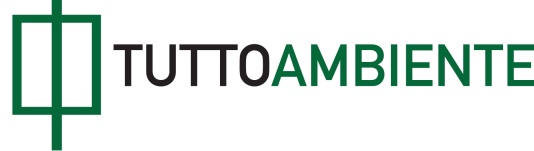 DL 24 giugno 2014, n. 91Disposizioni urgenti per il settore agricolo, la tutela ambientale e l'efficientamento energetico dell'edilizia scolastica e universitaria, il rilancio e lo sviluppo delle imprese, il contenimento dei costi gravanti sulle tariffe elettriche, nonché per la definizione immediata di adempimenti derivanti dalla normativa europea(GU n. 144 del 24 giugno 2014),coordinato con la L 11 agosto 2014, n. 116(in GU n. 192 del 20 agosto 2014)-----------------------------------------------------------------------(ESTRATTO) Vigente al: 20-8-2014 Titolo I 

MISURE PER LA CRESCITA ECONOMICA 

Capo I 

DISPOSIZIONI URGENTI PER IL RILANCIO DEL SETTORE AGRICOLO  Art. 1 Disposizioni urgenti in materia di controlli sulle imprese agricole, istituzione del registro unico dei controlli sulle imprese agricole e potenziamento dell'istituto della diffida nel settore agroalimentare  1. Al fine di assicurare l'esercizio unitario dell'attivitàispettiva nei confronti delle imprese agricole e l'uniformità dicomportamento degli organi di vigilanza, nonché di garantire ilregolare esercizio dell'attività imprenditoriale, i controlliispettivi nei confronti delle imprese agricole sono effettuati dagliorgani di vigilanza in modo coordinato, tenuto conto del pianonazionale integrato di cui all'articolo 41 del regolamento (CE) n.882/2004 del Parlamento europeo e del Consiglio, del 29 aprile 2004,e delle Linee guida adottate ai sensi dell'articolo 14, comma 5, deldecreto-legge 9 febbraio 2012, n. 5, convertito, con modificazioni,dalla legge 4 aprile 2012, n. 35, evitando sovrapposizioni eduplicazioni, garantendo l'accesso all'informazione sui controlli. Icontrolli sono predisposti anche utilizzando i dati contenuti nelregistro di cui al comma 2. I controlli ispettivi esperiti neiconfronti delle imprese agricole sono riportati in appositi verbali,da notificare anche nei casi di constatata regolarità. Nei casi diattestata regolarità, ovvero di regolarizzazione conseguente alcontrollo ispettivo eseguito, gli adempimenti relativi alleannualità sulle quali sono stati effettuati i controlli non possonoessere oggetto di contestazioni in successive ispezioni relative allestesse annualità e tipologie di controllo, salvo quelle determinateda comportamenti omissivi o irregolari dell'imprenditore, ovvero nelcaso emergano atti, fatti o elementi non conosciuti al momentodell'ispezione. La presente disposizione si applica agli atti edocumenti esaminati dagli ispettori ed indicati nel verbale delcontrollo ispettivo.  2. Al fine di evitare duplicazioni e sovrapposizioni neiprocedimenti di controllo e di recare il minore intralcioall'esercizio dell'attività d'impresa è istituito, con decreto dinatura non regolamentare del Ministro delle politiche agricolealimentari e forestali, di concerto con il Ministro dell'interno,presso il Ministero delle politiche agricole alimentari e forestaliil registro unico dei controlli ispettivi di cui al comma 1 sulleimprese agricole. Ai fini dell'attuazione delle disposizioni di cuial comma 1, del coordinamento dell'attività di controllo edell'inclusione dei dati nel registro di cui al primo periodo, i daticoncernenti i controlli effettuati da parte di organi di polizia edai competenti organi di vigilanza e di controllo , nonché daorganismi privati autorizzati allo svolgimento di compiti dicontrollo dalle vigenti disposizioni, a carico delle impreseagricole sono resi disponibili tempestivamente in via telematica erendicontati annualmente, anche ai fini della successivariprogrammazione ai sensi dell'articolo 42 del regolamento (CE) n.882/2004 del Parlamento europeo e del Consiglio del 29 aprile 2004,alle altre pubbliche amministrazioni secondo le modalità definitecon Accordo tra le amministrazioni interessate sancito in sede diConferenza unificata di cui all'articolo 8 del decreto legislativo 28agosto 1997, n. 281, entro novanta giorni dalla data di entrata invigore del presente decreto. All'attuazione delle disposizioni di cuial comma 1 e al presente comma si provvede nell'ambito delle risorseumane, strumentali e finanziarie disponibili a legislazione vigente ecomunque senza nuovi o maggiori oneri a carico della finanzapubblica, secondo le modalità e i termini previsti con il medesimoaccordo.  3. Per le violazioni alle norme in materia agroalimentare, perle quali è prevista l'applicazione della sola sanzioneamministrativa pecuniaria, l'organo di controllo incaricato, nel casoin cui accerta per la prima volta l'esistenza di violazioni sanabili,diffida l'interessato ad adempiere alle prescrizioni violate entro iltermine di venti giorni dalla data di ricezione dell'atto di diffidae ad elidere le conseguenze dannose o pericolose dell'illecitoamministrativo. Per violazioni sanabili si intendono errori eomissioni formali che comportano una mera operazione diregolarizzazione ovvero violazioni le cui conseguenze dannose opericolose sono eliminabili. In caso di mancata ottemperanza alleprescrizioni contenute nella diffida di cui al presente comma, entroil termine indicato, l'organo di controllo procede ad effettuare lacontestazione, ai sensi dell'articolo 14 della legge 24 novembre1981, n. 689. In tale ipotesi è esclusa l'applicazione dell'articolo16 della citata legge n. 689 del 1981.  3-bis. L'articolo 7 del decreto legislativo 30 settembre 2005, n.225, e il comma 4 dell'articolo 12 del decreto legislativo 29 aprile2010, n. 75, sono abrogati.  4. Per le violazioni alle norme in materia agroalimentare per lequali è prevista l'applicazione della sola sanzione amministrativapecuniaria, se già consentito il pagamento in misura ridotta, lasomma, determinata ai sensi dell'articolo 16, primo comma, dellacitata legge n. 689 del 1981, è ridotta del trenta per cento se ilpagamento è effettuato entro cinque giorni dalla contestazione odalla notificazione. La disposizione di cui al primo periodo siapplica anche alle violazioni contestate anteriormente alla data dientrata in vigore del presente decreto, purchè l'interessatoeffettui il pagamento e trasmetta la relativa quietanza entro trentagiorni dalla data di entrata in vigore della legge di conversione delpresente decreto all'autorità competente, di cui all'articolo 17della citata legge n. 689 del 1981 e all'organo che ha accertato laviolazione. Art. 1 bis Disposizioni urgenti in materia di semplificazioni 1. Ai fini dell'applicazione della disciplina dei procedimentirelativi alla prevenzione degli incendi, gli imprenditori agricoliche utilizzano depositi di prodotti petroliferi di capienza nonsuperiore a 6 metri cubi, anche muniti di erogatore, ai sensidell'articolo 14, commi 13-bis e 13-ter, del decreto legislativo 29marzo 2004, n. 99, non sono tenuti agli adempimenti previsti dalregolamento di cui al decreto del Presidente della Repubblica 1ºagosto 2011, n. 151.  2. L'obbligo di registrazione di cui all'articolo 6 del regolamento(CE) n. 852/2004 del Parlamento europeo e del Consiglio, del 29aprile 2004, si considera assolto dalle imprese agricole in possessodi autorizzazione o nulla osta sanitario, di registrazione, dicomunicazione o segnalazione certificata di inizio attività previstaper l'esercizio dell'impresa.  3. Per le imprese agricole, definite come piccole e medie ai sensidel regolamento (CE) n. 800/2008 della Commissione, del 6 agosto2008, nei contratti di rete, di cui all'articolo 3, comma 4-ter, deldecreto-legge 10 febbraio 2009, n. 5, convertito, con modificazioni,dalla legge 9 aprile 2009, n. 33, e successive modificazioni, formatida imprese agricole singole ed associate, la produzione agricoladerivante dall'esercizio in comune delle attività, secondo ilprogramma comune di rete, può essere divisa fra i contraenti innatura con l'attribuzione a ciascuno, a titolo originario, dellaquota di prodotto convenuta nel contratto di rete.  4. L'articolo 6 della legge 23 dicembre 1956, n. 1526, è abrogato.  5. In attuazione delle disposizioni di cui all'articolo 38,paragrafo 1, lettera a), del regolamento (CE) n. 436/2009 dellaCommissione, del 26 maggio 2009, i registri dei prodotti vitivinicolisono dematerializzati e realizzati nell'ambito del Sistemainformativo agricolo nazionale (SIAN). In sede di attuazione delledisposizioni di cui al presente comma si prevedono modalitàulteriormente semplificate di compilazione dei registridematerializzati, compresa la concessione di termini più favorevoli,per le aziende vitivinicole che producono meno di mille ettolitri divino l'anno, prevalentemente con uve di produzione aziendale.  6. Il registro di carico e scarico di cui all'articolo 12, comma 3,del regolamento di cui al decreto del Presidente della Repubblica 9febbraio 2001, n. 187, è dematerializzato e realizzato nell'ambitodel SIAN.  7. Il registro di carico e scarico di cui all'articolo 1, sestocomma, della legge 23 dicembre 1956, n. 1526, è dematerializzato erealizzato nell'ambito del SIAN. All'articolo 1 della legge 23dicembre 1956, n. 1526, sono apportate le seguenti modificazioni:  a) al sesto comma, le parole: «presso ogni stabilimento, unregistro di carico e scarico sul quale devono essere indicategiornalmente» sono sostituite dalle seguenti: «per ogni stabilimento,un registro di carico e scarico sul quale devono essere indicate»;  b) il settimo comma è abrogato.  8. Il registro di carico e scarico di cui al comma 1 dell'articolo28 della legge 20 febbraio 2006, n. 82, è dematerializzato erealizzato nell'ambito del SIAN.  9. Gli articoli 2 e 3 della legge 11 aprile 1974, n. 138, sonosostituiti dai seguenti:  «Art. 2. - 1. Le informazioni relative all'introduzione sulterritorio nazionale di latte in polvere registrate nei sistemiinformativi utilizzati dal Ministero della salute sono messe adisposizione del Ministero delle politiche agricole alimentari eforestali - Dipartimento dell'Ispettorato centrale della tutela dellaqualità e della repressione frodi dei prodotti agroalimentari.  Art. 3. - 1. I produttori, gli importatori, i grossisti e gliutilizzatori di latte in polvere o di altri latti comunque conservatidevono tenere aggiornato un registro di carico e scarico. Il registrodi cui al primo periodo è dematerializzato ed è realizzatonell'ambito del Sistema informativo agricolo nazionale (SIAN)».  10. All'attuazione delle disposizioni di cui ai commi da 5 a 9 siprovvede con decreti di natura non regolamentare del Ministero dellepolitiche agricole alimentari e forestali da adottare entro novantagiorni dalla data di entrata in vigore della legge di conversione delpresente decreto, nell'ambito delle risorse umane, strumentali efinanziarie disponibili a legislazione vigente e comunque senza nuovio maggiori oneri a carico della finanza pubblica. Fino all'entrata invigore dei decreti di cui al presente comma, continuano ad applicarsile disposizioni previgenti.  11. L'articolo 59-bis del decreto-legge 22 giugno 2012, n. 83,convertito, con modificazioni, dalla legge 7 agosto 2012, n. 134, èabrogato.  12. Con riferimento ai terreni agricoli contraddistinti daparticelle fondiarie di estensione inferiore a 5.000 metri quadrati,site in comuni montani, ricompresi nell'elenco delle zonesvantaggiate di montagna delimitate ai sensi dell'articolo 32 delregolamento (UE) n. 1305/2013 del Parlamento europeo e del Consiglio,del 17 dicembre 2013, i soggetti iscritti all'anagrafe delle aziendeagricole di cui all'articolo 1 del regolamento di cui al decreto delPresidente della Repubblica 1° dicembre 1999, n. 503, non sono tenutia disporre del relativo titolo di conduzione ai fini dellacostituzione del fascicolo aziendale di cui all'articolo 9 del citatodecreto del Presidente della Repubblica n. 503 del 1999.  13. Alla sezione 6 dell'Allegato A al decreto legislativo 19novembre 2008, n. 194, le parole: «depositi alimentari» siinterpretano nel senso che non sono considerati tali, ai fini di cuial citato decreto, gli stabilimenti utilizzati dalle cooperative dicui all'articolo 1, comma 2, del decreto legislativo 18 maggio 2001,n. 228, e dai consorzi agrari per la fornitura di servizi agliimprenditori agricoli.  14. Le organizzazioni professionali agricole ed agromeccanichecomprese quelle di rappresentanza delle cooperative agricole,maggiormente rappresentative a livello nazionale, nell'eserciziodell'attività di consulenza per la circolazione delle macchineagricole ai sensi dell'articolo 14, comma 13, del decreto legislativo29 marzo 2004, n. 99, e successive modificazioni, possono attivare leprocedure di collegamento al sistema operativo di prenotazione delMinistero delle infrastrutture e dei trasporti, ai finidell'immatricolazione e della gestione delle situazioni giuridicheinerenti alla proprietà delle predette macchine. Con decreto delMinistro delle infrastrutture e dei trasporti, di concerto con ilMinistro delle politiche agricole alimentari e forestali, da emanareentro novanta giorni dalla data di entrata in vigore della legge diconversione del presente decreto, sono stabilite le modalitàtecniche di collegamento con il Centro elaborazione dati delMinistero stesso e le relative modalità di gestione.  15. Al decreto legislativo 19 agosto 2005, n. 214, sono apportatele seguenti modificazioni:  a) all'articolo 19, comma 1, lettera g), la parola: «applicano» èsostituita dalle seguenti: «commercializzano imballaggi con»;  b) all'articolo 54, comma 11, la parola: «apponga» è sostituitadalle seguenti: «commercializzi imballaggi con».  16. L'articolo 11, comma 1, lettera c), della legge 6 giugno 1986,n. 251, come modificato dall'articolo 26, comma 2-bis, deldecreto-legge 31 dicembre 2007, n. 248, convertito, conmodificazioni, dalla legge 28 febbraio 2008, n. 31, si interpreta nelsenso che sono anche di competenza degli iscritti nell'albo degliagrotecnici le attività di progettazione e direzione delle opere ditrasformazione e miglioramento fondiario, sia agrario che forestale.Capo II 

DISPOSIZIONI URGENTI PER L'EFFICACIA DELL'AZIONE PUBBLICA DI TUTELA
AMBIENTALE, PER LA SEMPLIFICAZIONE DI PROCEDIMENTI IN MATERIA
AMBIENTALE E PER L'ADEMPIMENTO DEGLI OBBLIGHI DERIVANTI
DALL'APPARTENENZA ALL'UNIONE EUROPEA  Art. 8 bis Contributo per il recupero di pneumatici fuori uso  All'articolo 228, comma 2, del decreto legislativo 3 aprile 2006,n. 152, sono aggiunti, in fine, i seguenti periodi: «Dettocontributo, parte integrante del corrispettivo di vendita, èassoggettato ad IVA ed è riportato nelle fatture in modo chiaro edistinto. Il produttore o l'importatore applicano il rispettivocontributo vigente alla data della immissione del pneumatico nelmercato nazionale del ricambio. Il contributo rimane invariato intutte le successive fasi di commercializzazione del pneumatico conl'obbligo, per ciascun rivenditore, di indicare in modo chiaro edistinto in fattura il contributo pagato all'atto dell'acquisto dellostesso».  Art. 9 Interventi urgenti per l'efficientamento energetico degli edificiscolastici e universitari pubblici e della segnaletica luminosastradale  1. A valere sul Fondo di cui all'articolo 1, comma 1110, dellalegge 27 dicembre 2006, n. 296, nel limite di trecentocinquantamilioni di euro, possono essere concessi finanziamenti a tassoagevolato ai soggetti pubblici competenti ai sensi della normativavigente in materia di immobili di proprietà pubblica adibitiall'istruzione scolastica e all'istruzione universitaria, nonché diedifici dell'Alta formazione artistica, musicale e coreutica (AFAM),al fine di realizzare interventi di incremento dell'efficienzaenergetica degli edifici scolastici, ivi inclusi gli asili nido, e universitari negli usi finali dell'energia, avvalendosi dellaCassa depositi e prestiti S.p.A. quale soggetto gestore del predettofondo. La Cassa depositi e prestiti S.p.A. eroga i finanziamentitenuto conto di quanto stabilito dal decreto di cui comma 8 delpresente articolo, seguendo l'ordine cronologico di presentazionedelle domande.  2. I finanziamenti a tasso agevolato di cui al comma 1 sonoconcessi in deroga all'articolo 204 del decreto legislativo 18 agosto2000, n. 267, e successive modificazioni.  3. Ai finanziamenti a tasso agevolato di cui al comma 1 si applicala riduzione del cinquanta per cento del tasso di interesse di cui aldecreto del Ministro dell'economia e delle finanze del 17 novembre2009.  4. Per interventi sul patrimonio immobiliare pubblico perl'efficienza energetica dell'edilizia scolastica, ivi inclusi gliasili nido, e universitaria, il fondo di cui al comma 1, nel limitedelle risorse ivi previste, può altresì concedere finanziamenti atasso agevolato che prevedano la selezione dei progetti diinvestimento presentati dai fondi immobiliari chiusi costituiti aisensi dell'articolo 33 del decreto-legge 6 luglio 2011, n. 98,convertito, con modificazioni, dalla legge 15 luglio 2011, n. 111, esuccessive modificazioni, unitamente ai soggetti privati a cuiattribuire specifici compiti operativi connessi alla realizzazionedell'intervento di incremento dell'efficienza energetica. I progettidi investimento, selezionati a seguito di procedura ad evidenzapubblica da parte dell'ente proprietario, sono presentati da fondiimmobiliari e da soggetti incaricati della loro realizzazione edevono dimostrare la convenienza economica e l'efficacia nei settoridi intervento;  5. L'accesso ai finanziamenti a tasso agevolato di cui ai commi 1 e4 avviene sulla base di diagnosi energetica comprensiva dicertificazione energetica, ai sensi della normativa vigente.  6. Gli interventi di cui al presente articolo devono conseguire unmiglioramento del parametro di efficienza energetica dell'edificio dialmeno due classi in un periodo massimo di tre anni. Talemiglioramento è oggetto di certificazione da parte di unprofessionista competente abilitato, che non sia stato coinvoltonelle fasi antecedenti di progettazione, direzione lavori e collaudodell'intervento realizzato. La mancata produzione di idoneacertificazione attestante la riduzione del consumo energeticodetermina la revoca del finanziamento a tasso agevolato.  7. La durata dei finanziamenti a tasso agevolato di cui al presentearticolo non potrà essere superiore a venti anni. Per gliinterventi di efficienza energetica relativi esclusivamente adanalisi, monitoraggio, audit e diagnosi, la durata massima delfinanziamento è fissata in dieci anni e l'importo del finanziamentonon può essere superiore a trentamila euro per singolo edificio.L'importo di ciascun intervento, comprensivo di progettazione ecertificazione, non può essere superiore a un milione di euro perinterventi relativi esclusivamente agli impianti, e a due milioni dieuro per interventi relativi agli impianti e alla qualificazioneenergetica a pieno edificio, comprensivo dell'involucro.  8. Entro novanta giorni dalla data di entrata in vigore delpresente decreto, anche al fine del raggiungimento entro il 2020degli obiettivi stabiliti in sede europea dal pacchettoclima-energia, con decreto del Ministro dell'ambiente e dellatutela del territorio e del mare e del Ministro dell'economia e dellefinanze, di concerto col Ministro dello sviluppo economico e con ilMinistro dell'istruzione, dell'università e della ricerca, sonoindividuati i criteri e le modalità di concessione, di erogazione edi rimborso dei finanziamenti a tasso agevolato di cui al presentearticolo, nonché le caratteristiche di strutturazione dei fondi e dei progetti di investimento che si intendono realizzare ai sensidel comma 4 al fine della compatibilità delle stesse con gliequilibri di finanza pubblica.  9. Dall'attuazione del presente articolo non devono derivare nuovie maggiori oneri a carico della finanza pubblica.  10. Il coordinamento di tutti gli interventi in materia di ediliziascolastica pubblica, inclusi quelli di cui al presente articolo, èassicurato, in raccordo con i Ministeri competenti, dalla Presidenzadel Consiglio dei Ministri anche mediante apposita struttura dimissione, alle cui attività si fa fronte con le risorse umane,strumentali e finanziarie disponibili a legislazione vigente e senzanuovi o maggiori oneri a carico della finanza pubblica.  Art. 10 Misure straordinarie per accelerare l'utilizzo delle risorse e l'esecuzione degli interventi urgenti e prioritari per la mitigazione del rischio idrogeologico nel territorio nazionale e per lo svolgimento delle indagini sui terreni della Regione Campania destinati all'agricoltura  1. A decorrere dall'entrata in vigore del presente decreto, iPresidenti della regioni subentrano relativamente al territorio dicompetenza nelle funzioni dei commissari straordinari delegati per ilsollecito espletamento delle procedure relative alla realizzazionedegli interventi di mitigazione del rischio idrogeologico individuatinegli accordi di programma sottoscritti tra il Ministerodell'ambiente e della tutela del territorio e del mare e le regioniai sensi dell'articolo 2, comma 240, della legge 23 dicembre 2009, n.191, e nella titolarità delle relative contabilità speciali. Icommissari straordinari attualmente in carica completano leoperazioni finalizzate al subentro dei Presidenti delle regioni entroquindici giorni dall'entrata in vigore del presente decreto.  2. Al Presidente della regione non è dovuto alcun compenso per losvolgimento delle funzioni attribuite ai sensi del presente articolo.In caso di dimissioni o di impedimento del Presidente della regioneil Consiglio dei ministri, su proposta del Ministro dell'ambiente edella tutela del territorio e del mare, sentito il Ministro delleinfrastrutture e dei trasporti, nomina un commissario ad acta, alquale spettano i poteri indicati nel presente articolo finoall'insediamento del nuovo Presidente della regione o alla cessazionedella causa di impedimento.  2-bis. Fermo restando quanto disposto dal comma 2, in tutti icasi di cessazione anticipata, per qualsiasi causa, dalla carica diPresidente della regione, questi cessa anche dalle funzionicommissariali eventualmente conferitegli con specifici provvedimentilegislativi. Qualora normative di settore o lo statuto della regionenon prevedano apposite modalità di sostituzione, con decreto delPresidente del Consiglio dei ministri, su proposta del Ministrocompetente, è nominato un commissario che subentra nell'eserciziodelle funzioni commissariali fino all'insediamento del nuovoPresidente. Le disposizioni del presente comma si applicano ancheagli incarichi commissariali, conferiti ai sensi di specificiprovvedimenti legislativi, per i quali è già intervenutal'anticipata cessazione dalla carica di Presidente della regione.  2-ter. Per l'espletamento delle attività previste nel presentearticolo, il Presidente della regione puo' delegare apposito soggettoattuatore il quale opera sulla base di specifiche indicazioniricevute dal Presidente della regione e senza alcun onere aggiuntivoper la finanza pubblica. Il soggetto attuatore, se dipendente disocietà a totale capitale pubblico o di società dalle stessecontrollate, anche in deroga ai contratti collettivi nazionali dilavoro delle società di appartenenza, è collocato in aspettativasenza assegni, con riconoscimento dell'anzianità di servizio dalladata del provvedimento di conferimento dell'incarico e per tutto ilperiodo di svolgimento dello stesso. Dall'attuazione della presentedisposizione non devono derivare nuovi o maggiori oneri a caricodella finanza pubblica.  3. Gli adempimenti di cui all'articolo 1, comma 111, della legge 27dicembre 2013, n. 147, per i quali è fissato il termine finale del30 aprile 2014, sono ultimati entro trenta giorni dall'effettivosubentro.  4. Per le attività di progettazione degli interventi, per leprocedure di affidamento dei lavori, per le attività di direzionedei lavori e di collaudo, nonché per ogni altra attività dicarattere tecnico-amministrativo connessa alla progettazione,all'affidamento e all'esecuzione dei lavori, ivi inclusi servizi eforniture, il Presidente della regione puo' avvalersi, oltre chedelle strutture e degli uffici regionali, degli uffici tecnici eamministrativi dei comuni, dei provveditorati interregionali alleopere pubbliche, nonché della società ANAS S.p.A., dei consorzi dibonifica e delle autorità di distretto, nonché delle strutturecommissariali già esistenti, non oltre il 30 giugno 2015, e dellesocietà a totale capitale pubblico o delle società dalle stessecontrollate. Le relative spese sono ricomprese nell'ambito degliincentivi per la progettazione di cui all'articolo 92, comma 5, deldecreto legislativo 12 aprile 2006, n. 163, e dell'articolo 16 deldecreto del Presidente della Repubblica 5 ottobre 2010, n. 207.  5. Nell'esercizio delle funzioni di cui al comma 1, il Presidentedella regione è titolare dei procedimenti di approvazione eautorizzazione dei progetti e si avvale dei poteri di sostituzione edi deroga di cui all'articolo 17 del decreto-legge 30 dicembre 2009,n. 195, convertito, con modificazioni, dalla legge 26 febbraio 2010,n. 26. A tal fine emana gli atti e i provvedimenti e cura tutte leattività di competenza delle amministrazioni pubbliche, necessarialla realizzazione degli interventi, nel rispetto degli obblighiinternazionali e di quelli derivanti dall'appartenenza all'Unioneeuropea.  6. L'autorizzazione rilasciata ai sensi del comma 5 sostituiscetutti i visti, i pareri, le autorizzazioni, i nulla osta e ogni altroprovvedimento abilitativo necessario per l'esecuzionedell'intervento, comporta dichiarazione di pubblica utilità ecostituisce, ove occorra, variante agli strumenti di pianificazioneurbanistica e territoriale, fatti salvi i pareri e gli atti diassenso comunque denominati, di competenza del Ministero dei beni edelle attività culturali e del turismo previsti dal codice dei beniculturali e del paesaggio di cui al decreto legislativo 22 gennaio2004, n. 42, da rilasciarsi entro il termine di trenta giorni dallarichiesta, decorso inutilmente il quale l'autorità procedenteprovvede comunque alla conclusione del procedimento, limitatamenteagli interventi individuati negli accordi di programma di cui alcomma 1. Per le occupazioni di urgenza e per le eventualiespropriazioni delle aree occorrenti per l'esecuzione delle opere edegli interventi, i termini di legge previsti dal testo unico di cuial decreto del Presidente della Repubblica 8 giugno 2001, n. 327, esuccessive modificazioni, sono ridotti alla metà.  7. Ai fini delle attività di coordinamento delle fasi relativealla programmazione e alla realizzazione degli interventi di cui alcomma 1, fermo restando il numero degli uffici dirigenziali dilivello generale e non generale vigenti, l'Ispettorato di cuiall'articolo 17, comma 2, del decreto-legge 30 dicembre 2009, n. 195,convertito, con modificazioni, dalla legge 26 febbraio 2010, n. 26,è trasformato in una direzione generale individuata dai regolamentidi organizzazione del Ministero dell'ambiente e della tutela delterritorio e del mare e, pertanto, l'Ispettorato è soppresso.Conseguentemente, al citato articolo 17, comma 2, del decreto-leggen. 195 del 2009 le parole da: «le proprie strutture anche vigilate»a: «decreto del Presidente della Repubblica 3 agosto 2009, n. 140»sono sostituite dalle seguenti: «una direzione generale individuatadai regolamenti di organizzazione del Ministero nel rispetto delladotazione organica vigente che subentra nelle funzioni giàesercitate dall'Ispettorato generale».  7-bis. I comuni possono rivolgersi ai soggetti conduttori diaziende agricole con fondi al di sopra di 1.000 metri di altitudineper l'esecuzione di opere minori di pubblica utilità nelle areeattigue al fondo, come piccole manutenzioni stradali, servizi dispalatura della neve o regimazione delle acque superficiali, previaapposita convenzione per ciascun intervento da pubblicare nell'albopretorio comunale e a condizione che siano utilizzate le attrezzatureprivate per l'esecuzione dei lavori.  8. Al fine di conseguire un risparmio di spesa, all'articolo 17,comma 35-octies, del decreto-legge 1º luglio 2009, n. 78, convertito,con modificazioni, dalla legge 3 agosto 2009, n. 102, al primoperiodo, dopo le parole: «due supplenti» sono aggiunte le seguenti:«con comprovata esperienza in materia contabile amministrativa» el'ultimo periodo è sostituito dal seguente: «Uno dei componentieffettivi è designato dal Ministro dell'economia e delle finanze trai dirigenti del medesimo Ministero».  8-bis. Entro venti giorni dalla data di entrata in vigore dellalegge di conversione del presente decreto sono nominati i nuovicomponenti del collegio dei revisori dei conti dell'Istitutosuperiore per la protezione e la ricerca ambientale (ISPRA) ai sensidella disciplina di cui al comma 8.  9. Fermo restando il termine del 31 dicembre 2014, stabilitodall'articolo 1, comma 111, della legge 27 dicembre 2013, n. 147, gliinterventi per i quali sono trasferite le relative risorse statali oregionali entro il 30 giugno 2014 sono completati entro il 31dicembre 2015. I Presidenti delle regioni provvedono, con cadenzaalmeno trimestrale, ad aggiornare i dati relativi allo stato diavanzamento degli interventi secondo modalità di inserimento in unsistema on line specificate dal Ministero dell'ambiente e dellatutela del territorio e del mare.  10. Al primo periodo del comma 1-bis dell'articolo 9 del decretolegislativo 23 febbraio 2010, n. 49, dopo le parole: «di cuiall'articolo 7» sono inserite le seguenti: «comma 3, lettera a)».  11. I criteri, le modalità e l'entità delle risorse destinate alfinanziamento degli interventi in materia di mitigazione del rischioidrogeologico sono definiti con decreto del Presidente del Consigliodei ministri, su proposta del Ministro dell'ambiente e della tuteladel territorio e del mare, di concerto, per quanto di competenza, conil Ministro delle infrastrutture e dei trasporti. A tal fine laPresidenza del Consiglio dei Ministri puo' avvalersi di appositastruttura di missione, alle cui attività si farà fronte con lerisorse umane, strumentali e finanziarie disponibili a legislazionevigente e senza nuovi o maggiori oneri a carico della finanzapubblica.  11-bis. All'articolo 7, comma 8, del decreto legislativo 23febbraio 2010, n. 49, le parole: «entro il 22 giugno 2015» sonosostituite dalle seguenti: «entro il 22 dicembre 2015».  12. Al decreto-legge 10 dicembre 2013, n. 136, convertito, conmodificazioni, dalla legge 6 febbraio 2014, n. 6, sono apportate leseguenti modificazioni:  a) all'articolo 1, comma 6, le parole: «da svolgere entro inovanta giorni successivi all'emanazione del decreto medesimo» sonosostituite dalle seguenti: «da svolgere, secondo l'ordine dipriorità definito nei medesimi decreti, entro i centoventi giornisuccessivi alla pubblicazione nella Gazzetta Ufficiale deipredetti decreti per i terreni classificati, sulla base delleindagini, nelle classi di rischio più elevate, e entro isuccessivi duecentodieci per i restanti terreni. Con i medesimidecreti, puo' essere disposto, nelle more dello svolgimento delleindagini dirette, il divieto di commercializzazione dei prodottiderivanti dai terreni rientranti nelle classi di rischio piùelevato, ai sensi del principio di precauzione di cui all'articolo 7del regolamento (CE) n. 178/2002 del 28 gennaio 2002, del Parlamentoeuropeo e del Consiglio che stabilisce i principi e i requisitigenerali della legislazione alimentare, istituisce l'Autoritàeuropea per la sicurezza alimentare e fissa procedure nel campo dellasicurezza alimentare.»;  b) all'articolo 1, dopo il comma 6, è inserito il seguente:«6.1. Le indagini di cui al presente articolo possono essere estese,nei limiti delle risorse disponibili a legislazione vigente, condirettiva dei Ministri delle politiche agricole alimentari eforestali, dell'ambiente e della tutela del territorio e del mare edella salute, d'intesa con il Presidente della Regione Campania, aiterreni agricoli che non sono stati oggetto di indagine ai sensi delcomma 5, in quanto coperti da segreto giudiziario, ovvero oggetto disversamenti resi noti successivamente alla chiusura delle indagini dicui al comma 5. Nelle direttive di cui al presente comma sonoindicati i termini per lo svolgimento delle indagini sui terreni dicui al primo periodo e la presentazione delle relative relazioni.Entro i quindici giorni dalla presentazione delle relazioni sonoemanati i decreti di cui al comma 6.»;  c) all'articolo 2, dopo il comma 5-bis, è inserito il seguente:«5-ter. Fatto salvo quanto stabilito dalla direttiva del Parlamentoeuropeo e del Consiglio 2000/60/CE del 23 ottobre 2000 che istituisceun quadro per l'azione comunitaria in materia di acque, nellaconcessione di contributi e finanziamenti previsti dai programmicomunitari finanziati con fondi strutturali, è attribuita prioritàassoluta agli investimenti in infrastrutture irrigue e di bonificafinalizzati a privilegiare l'uso collettivo della risorsa idrica, insostituzione del prelievo privato di acque da falde superficiali eprofonde nelle province di Napoli e Caserta.»  12-bis. All'articolo 1 del decreto-legge 10 dicembre 2013, n.136, convertito, con modificazioni, dalla legge 6 febbraio 2014, n.61, dopo il comma 6-sexies è aggiunto il seguente:  6-septies. Entro sessanta giorni dalla data di entrata in vigoredella presente disposizione, con decreto del Ministro dell'ambiente edella tutela del territorio e del mare, di concerto con il Ministrodelle politiche agricole alimentari e forestali, senza nuovi omaggiori oneri a carico del bilancio dello Stato, è disciplinatal'interconnessione da parte del Corpo forestale dello Stato alSISTRI, al fine di intensificarne l'azione di contrasto alleattività illecite di gestione dei rifiuti, con particolareriferimento al territorio campano.  13. Dall'attuazione del presente articolo non devono derivare nuovio maggiori oneri per la finanza pubblica.  13-bis. All'articolo 1, comma 347, lettera b), della legge 27dicembre 2013, n. 147, le parole: «, Genova e La Spezia» sonosoppresse e le parole: «20 milioni di euro» sono sostituite dalleseguenti: «14 milioni di euro».  13-ter. Per gli interventi di ricostruzione conseguenti aglieccezionali eventi meteorologici verificatisi nei giorni dal 20 al 24ottobre 2013, dal 25 al 26 dicembre 2013, dal 4 al 5 e dal 16 al 20gennaio 2014, nel territorio della regione Liguria, è autorizzata laspesa di 6 milioni di euro per l'anno 2014.  13-quater. Ai maggiori oneri di cui al comma 13-ter, pari a 6milioni di euro per l'anno 2014, si provvede a valere sui risparmi dispesa di cui al comma 13-bis.  Art. 11 Misure urgenti per la protezione di specie animali, il controllo delle specie alloctone e la difesa del mare, l'operatività del Parco nazionale delle Cinque Terre, la riduzione dell'inquinamento da sostanze ozono lesive contenute nei sistemi di protezione ad uso antincendio e da onde elettromagnetiche, nonché parametri di verifica per gli impianti termici civili  1. Il Ministro dell'ambiente e della tutela del territorio e delmare promuove intese e accordi con i Ministri competenti, con leregioni e con altri soggetti pubblici e privati titolati, per losviluppo e l'attuazione di piani d'azione per la conservazione dispecie di particolare interesse a rischio di estinzione, anche peradempiere tempestivamente alle direttive ed atti d'indirizzodell'Unione europea, alle regolazioni nazionali vigenti nonché allaStrategia Nazionale per la Biodiversità, adottata in baseall'articolo 6 della Convenzione Internazionale sulla DiversitàBiologica, ratificata con legge 14 febbraio 1994, n. 124.  1-bis. Il comma 3 dell'articolo 2 della legge 8 febbraio 2006,n. 61, è sostituito dal seguente:  «3. Alle attività di pesca si applica quanto previsto dalregolamento (UE) n. 1380/2013 del Parlamento europeo e del Consiglio,dell'11 dicembre 2013».  2. All'articolo 12, comma 23, secondo periodo, del decreto-legge 6luglio 2012, n. 95, convertito, con modificazioni, dalla legge 7agosto 2012, n. 135, dopo le parole: «e rimborsi spese», sonoaggiunte le seguenti: «, fatti salvi gli oneri di missione. Aglioneri derivanti dall'applicazione del precedente periodo,quantificati in euro ventimila annui, si provvede mediantecorrispondente riduzione, a decorrere dall'entrata in vigore dellapresente disposizione, dell'autorizzazione di spesa recatadall'articolo 6, comma 1, della legge 31 luglio 2002, n. 179».  2-bis. All'articolo 2, comma 4, del decreto-legge 25 gennaio2012, n. 2, convertito, con modificazioni, dalla legge 24 marzo 2012,n. 28, le parole: «A decorrere dal sessantesimo giornodall'emanazione dei decreti di natura non regolamentare di cui alcomma 2» sono soppresse.  3. All'articolo 12 della legge 31 dicembre 1982, n. 979, èaggiunto, in fine, il seguente comma: «Nei casi in cuil'amministrazione fa eseguire le misure necessarie ai sensi delsecondo e terzo comma, le spese sostenute sono recuperate, nei limitidel valore del carico anche nei confronti del proprietario del caricostesso quando, in relazione all'evento, si dimostri il dolo o lacolpa del medesimo.».  4. Al fine di conseguire con immediatezza i necessari livelli dioperatività e consentire lo svolgimento stabile delle primariefunzioni attribuite al Parco nazionale delle Cinque Terre in tema disalvaguardia degli ecosistemi naturali e di promozione dellasostenibilità, nella specifica cornice di vulnerabilitàterritoriale messa a rischio da ricorrenti eventi alluvionali, ilMinistro dell'ambiente e della tutela del territorio e del mare, conproprio decreto da adottare entro novanta giorni dalla data dientrata in vigore della presente disposizione, ne nomina ildirettore, scegliendolo in una terna motivatamente proposta dalPresidente dell'Ente all'esito di una procedura pubblica di selezioneeffettuata avuto riguardo alle attitudini, alle competenze e allecapacità professionali necessarie per l'attribuzione dello specificoincarico. Alla selezione possono partecipare dirigenti pubblici,funzionari pubblici con almeno dieci anni di anzianità nellaqualifica nonché esperti anche tra coloro che abbiano già svoltofunzioni di direttore di parchi nazionali o regionali per almeno dueanni. Il presidente dell'ente parco stipula col direttore cosi'nominato un contratto di diritto privato di durata non superiore acinque anni. Il direttore, se dipendente pubblico, è posto inaspettativa senz'assegni dall'amministrazione di appartenenza pertutta la durata dell'incarico.  5. Al decreto legislativo 13 settembre 2013, n. 108, sono apportatele seguenti modificazioni:  a) è aggiunto, in fine, l'Allegato I di cui all'allegato 1 alpresente decreto;  b) all'articolo 5, dopo il comma 2 è aggiunto il seguente«2-bis. Il termine di sei mesi di cui al comma precedente èdifferito di ulteriori nove mesi per i detentori di sistemiantincendio contenenti sostanze controllate, di cui all'articolo 3,punto 4), del regolamento, che ne danno comunicazione, entro il 30settembre 2014, ai Ministeri dell'ambiente e della tutela delterritorio e del mare e dello sviluppo economico, indicandol'ubicazione dell'impianto, la natura e la quantità della sostanzasecondo il formato di cui all'allegato I al presente decreto.».  6. All'articolo 14, comma 8, lettera d), del decreto-legge 18ottobre 2012, n. 179, convertito, con modificazioni, dalla legge 17dicembre 2012, n. 221, il penultimo periodo è sostituito dalseguente: "L'ISPRA e le ARPA/APPA provvedono, in attuazione delpresente decreto, all'elaborazione di linee guida, che sono approvatecon uno o più decreti del Ministro dell'ambiente e della tutela delterritorio e del mare, sentite le competenti Commissioniparlamentari";  6-bis. I decreti del Ministro dell'ambiente e della tutela delterritorio e del mare previsti dal citato articolo 14, comma 8,lettera d), del decreto-legge 18 ottobre 2012, n. 179, convertito,con modificazioni, dalla legge 17 dicembre 2012, n. 221, comemodificato dal comma 6 del presente articolo, sono adottati entronovanta giorni dalla data di entrata in vigore della legge diconversione del presente decreto;  7. Agli adempimenti relativi all'integrazione dei libretto dicentrale per gli impianti termici civili previsti dall'articolo 284,comma 2, del decreto legislativo 3 aprile 2006, n. 152, e successivemodificazioni, si procede, ove non espletati in precedenza, entro seimesi dalla data di entrata in vigore del presente decreto.  8. In armonia con le finalità e i principi dell'ordinamentogiuridico nazionale in materia di aree protette, nonché con ladisciplina comunitaria relativa alla Rete Natura 2000, le funzionistatali concernenti la parte lombarda del Parco nazionale delloStelvio sono attribuite alla regione Lombardia che, conseguentemente,partecipa all'intesa relativa al predetto Parco, di cui all'articolo1, comma 515, della legge 27 dicembre 2013, n. 147. Perl'attribuzione alle province autonome di Trento e di Bolzano dellefunzioni statali concernenti la parte del Parco nazionale delloStelvio situata nella regione Trentino-Alto Adige/Südtirol siprovvede con norma di attuazione dello Statuto della regione medesimaai sensi dell'articolo 107 del testo unico di cui al decreto delPresidente della Repubblica 31 agosto 1972, n. 670. Fino allasottoscrizione della predetta intesa e comunque non oltre centottantagiorni dalla data di entrata in vigore della legge di conversione delpresente decreto, le funzioni demandate agli organi centrali delconsorzio, ad eccezione di quelle dei revisori dei conti, sono svoltedal direttore del Parco in carica e dal presidente in carica ooperante in regime di prorogatio; i mandati relativi sono prorogatifino alla predetta data. In caso di mancato raggiungimentodell'intesa di cui all'articolo 1, comma 515, della legge 27 dicembre2013, n. 147, entro sessanta giorni dalla data di entrata in vigoredella legge di conversione del presente decreto, il Presidente delConsiglio dei ministri, entro i successivi trenta giorni, nomina unComitato paritetico composto da un rappresentante del Ministerodell'ambiente e della tutela del territorio e del mare, da unrappresentante di ciascuna delle province autonome di Trento e diBolzano e da un rappresentante della regione Lombardia. Ove non siriesca a costituire il Comitato paritetico, ovvero non si pervengaancora alla definizione dell'intesa entro i trenta giorni successivialla costituzione del Comitato, si provvede con decreto delPresidente della Repubblica, previa deliberazione del Consiglio deiministri, integrato con la partecipazione dei Presidenti delleprovince autonome di Trento e di Bolzano e del Presidente dellaregione Lombardia. Ai componenti del Comitato paritetico non spettaalcun compenso, indennità, gettone di presenza, rimborso spese oemolumento comunque denominato. Dall'attuazione della presentedisposizione non devono derivare nuovi o maggiori oneri a caricodella finanza pubblica.  9. L'articolo 285 del decreto legislativo 3 aprile 2006, n. 152, èsostituito dal seguente:  «Art. 285. - (Caratteristiche tecniche). - 1. Gli impiantitermici civili di potenza termica nominale superiore al valore disoglia devono rispettare le caratteristiche tecniche previste dallaparte II dell'allegato IX alla presente parte pertinenti al tipo dicombustibile utilizzato. I piani e i programmi di qualità dell'ariaprevisti dalla vigente normativa possono imporre ulterioricaratteristiche tecniche, ove necessarie al conseguimento e alrispetto dei valori e degli obiettivi di qualità dell'aria.».  10. Gli impianti termici civili che, prima dell'entrata in vigoredella presente disposizione, sono stati autorizzati ai sensi deltitolo I della parte quinta del decreto legislativo 3 aprile 2006, n.152, e che, a partire da tale data, ricadono nel successivo titoloII, devono essere adeguati alle disposizioni del titolo II entro il1° settembre 2017 purchè sui singoli terminali, siano e venganodotati di elementi utili al risparmio energetico, quali valvoletermostatiche e/o ripartitori di calore e/o generatori con celle acombustibile con efficienza elettrica superiore al 48 per cento. Il titolare dell'autorizzazione produce, quali atti autonomi, ledichiarazioni previste dall'articolo 284, comma 1, della stessa partequinta nei novanta giorni successivi all'adeguamento ed effettua lecomunicazioni previste da tale articolo nei tempi ivi stabiliti. Iltitolare dell'autorizzazione è equiparato all'installatore ai finidell'applicazione delle sanzioni previste dall'articolo 288.  11. All'articolo 9, comma 2, del decreto-legge 9 febbraio 2012, n.5, convertito, con modificazioni, dalla legge 4 aprile 2012, n. 35,è aggiunto, in fine, il seguente periodo: «Restano altresi' fermigli obblighi di comunicazione previsti dall'articolo 284 del decretolegislativo 3 aprile 2006, n. 152.».  12. All'articolo 2 della legge 11 febbraio 1992, n. 157, dopo ilcomma 2 è inserito il seguente: «2-bis. Nel caso delle speciealloctone, con esclusione delle specie da individuare con decreto delMinistro dell'ambiente e della tutela del territorio e del mare, diconcerto con il Ministro delle politiche agricole alimentari eforestali, sentito l'Istituto superiore per la protezione e laricerca ambientale (ISPRA), la gestione di cui all'articolo 1, comma3, è finalizzata all'eradicazione o comunque al controllo dellepopolazioni.».  12-bis. All'articolo 2, comma 2, della legge 11 febbraio 1992,n. 157, dopo le parole: «propriamente detti,» sono inserite leseguenti: «alle nutrie,».  12-ter. Nell'allegato II alla parte quinta del decreto legislativo3 aprile 2006, n. 152, nella parte II, sezione 4, alla lettera B-bis,le parole: «CCGT usate per trasmissioni meccaniche» sono sostituitedalle seguenti: «Turbine a gas per trasmissione meccanica (compresele CCGT)».  13. Dall'attuazione del presente articolo non devono derivare nuovio maggiori oneri per la finanza pubblica.  Art. 12 Misure urgenti per garantire l'alta qualificazione e la trasparenza degli organi di verifica ambientale e per accelerare la spesa per la programmazione unitaria 2007/2013  1. All'articolo 7, del decreto-legge 23 maggio 2008, n. 90,convertito, con modificazioni, dalla legge 14 luglio 2008, n. 123,sono apportate le seguenti modificazioni:  a) al comma 1, il primo periodo è sostituito dal seguente: «Aifini del contenimento della spesa pubblica e dell'incrementodell'efficienza procedimentale, il numero dei commissari checompongono la Commissione tecnica di verifica dell'impatto ambientaledi cui all'articolo 9 del decreto del Presidente della Repubblica 14maggio 2007, n. 90, è ridotto da cinquanta a quaranta, inclusi ilpresidente e il segretario, scelti fra soggetti provvisti del diplomadi laurea, non triennale, con adeguata esperienza professionale, all'atto della nomina, di almeno cinque anni.»;  b) al comma 1, il secondo periodo è sostituito dal seguente: «IlMinistro dell'ambiente e della tutela del territorio e del mareprocede, con proprio decreto, a ripartire le quaranta unità perprofili di competenze ed esperienze, stabilendo i relativi criteri.».  2. Il decreto di cui al comma 1, lettera b), è adottato entrotrenta giorni dalla data di entrata in vigore del presente decreto. Icomponenti della Commissione tecnica di verifica dell'impattoambientale, che sono in carica alla data di entrata in vigore delpresente decreto, cessano dalle loro funzioni al momento del subentrodei nuovi componenti nominati, con successivo decreto, secondo icriteri stabiliti dal decreto di cui al medesimo comma 1, lettera b).  3. Resta in ogni caso fermo, per i componenti della Commissione dicui al presente articolo, quanto stabilito dall'articolo 6-bis dellalegge 7 agosto 1990, n. 241, e dal decreto legislativo 8 aprile 2013,n. 39. In caso di accertata violazione delle prescrizioni del decretolegislativo n. 39 del 2013, fermo restando ogni altro profilo diresponsabilità, il componente responsabile decade dall'incarico coneffetto dalla data dell'accertamento. Il Ministro dell'ambiente edella tutela del territorio e del mare segnala la violazioneall'ordine professionale di appartenenza per le conseguentideterminazioni.  4. Al fine di consentire l'immediato ed efficiente utilizzo dellerisorse finanziarie, ai soggetti pubblici già titolari di interventifinanziati, in tutto o in parte, con risorse dell'Unione europeanell'ambito del Quadro Comunitario di Sostegno (QCS) 2007/2013 edestinate dai Programmi nazionali, interregionali e regionali allariqualificazione e messa in sicurezza di edifici pubblici, compresigli interventi di efficientamento energetico degli stessi, sonoattribuiti, fino al 31 dicembre 2015, i poteri derogatori previstidal decreto del Presidente del Consiglio del 22 gennaio 2014 ai sensidell'articolo 18, comma 8-ter, del decreto-legge 21 giugno 2013, n.69, convertito, con modificazioni, dalla legge 9 agosto 2013, n. 98.  4-bis. Ai fini dell'accelerazione della spesa e dellasemplificazione delle procedure, le autorità ambientali componentila rete nazionale cooperano sistematicamente con i soggettiresponsabili delle politiche di coesione per il rispetto dei principidi sostenibilità ambientale nella programmazione, realizzazione emonitoraggio degli interventi.  Art. 12 bis Soppressione della Commissione prevista dal regolamento di cui al decreto del Presidente della Repubblica 18 novembre 1998, n. 459, in materia di inquinamento acustico derivante da traffico ferroviario 1. È soppressa la Commissione prevista agli articoli 4, comma 6, e5, comma 4, del regolamento di cui al decreto del Presidente dellaRepubblica 18 novembre 1998, n. 459, in materia di inquinamentoacustico derivante da traffico ferroviario, istituita con decreto delMinistro dell'ambiente 24 aprile 2001, per la valutazione degliinterventi diretti sui ricettori di cui agli articoli 4, comma 5, e5, comma 3, dello stesso regolamento.  2. I compiti di valutazione della Commissione sono trasferiti alMinistero dell'ambiente e della tutela del territorio e del marenell'ambito delle competenze relative all'approvazione dei pianidegli interventi di contenimento ed abbattimento del rumore prodottonell'esercizio delle infrastrutture dei trasporti, per leinfrastrutture esistenti, ed alla Commissione tecnica di verificadell'impatto ambientale VIA e VAS, per le infrastrutture di nuovarealizzazione. Dall'attuazione della presente disposizione non devonoderivare nuovi o maggiori oneri a carico della finanza pubblica.  Art. 13  Procedure semplificate per le operazioni di bonifica e di messa in sicurezza, per la caratterizzazione dei materiali di riporto e per il recupero di rifiuti anche radioattivi. Norme urgenti per la gestione dei rifiuti militari e per la bonifica delle aree demaniali destinate ad uso esclusivo delle forze armate. Norme urgenti per gli scarichi in mare  1. Dopo l'articolo 242 del decreto legislativo 3 aprile 2006, n.152, sono inseriti i seguenti:  «Art. 242-bis. - (Procedura semplificata per le operazioni dibonifica ). - 1. L'operatore interessato a effettuare, a propriespese, interventi di bonifica del suolo con riduzione dellacontaminazione ad un livello uguale o inferiore ai valori diconcentrazione soglia di contaminazione, può presentareall'amministrazione di cui agli articoli 242 o 252 uno specificoprogetto completo degli interventi programmati sulla base dei datidello stato di contaminazione del sito, nonché del cronoprogramma disvolgimento dei lavori. L'operatore è responsabile della veridicitàdei dati e delle informazioni forniti, ai sensi e per gli effettidell'articolo 21 della legge 7 agosto 1990, n. 241.  2. Per il rilascio degli atti di assenso necessari allarealizzazione e all'esercizio degli impianti e attività previsti dalprogetto di bonifica l'interessato presenta gli elaborati tecniciesecutivi di tali impianti e attività alla regione nel cuiterritorio ricade la maggior parte degli impianti e delle attività,che, entro i successivi trenta giorni, convoca apposita conferenza diservizi, ai sensi della legge 7 agosto 1990, n. 241, o dellediscipline regionali applicabili in materia. Entro novanta giornidalla convocazione, la regione adotta la determinazione conclusivache sostituisce a tutti gli effetti ogni autorizzazione, concessione,nulla osta o atto di assenso comunque denominato. Non oltre trentagiorni dalla comunicazione dell'atto di assenso, il soggettointeressato comunica all'amministrazione titolare del procedimento dicui agli articoli 242 o 252 e all'ARPA territorialmentecompetente, la data di avvio dell'esecuzione della bonifica che sideve concludere nei successivi diciotto mesi, salva eventualeproroga non superiore a sei mesi; decorso tale termine, salvomotivata sospensione, deve essere avviato il procedimento ordinarioai sensi degli articoli 242 o 252.  2-bis. Nella selezione della strategia di intervento dovrannoessere privilegiate modalità tecniche che minimizzino il ricorsoallo smaltimento in discarica. In particolare, nel rispetto deiprincipi di cui alla parte IV del presente decreto legislativo,dovrà essere privilegiato il riutilizzo in situ dei materialitrattati.  3. Ultimati gli interventi di bonifica, l'interessato presenta ilpiano di caratterizzazione all'autorità di cui agli articoli 242 o252 al fine di verificare il conseguimento dei valori diconcentrazione soglia di contaminazione della matrice suolo per laspecifica destinazione d'uso. Il piano è approvato nei successiviquarantacinque giorni. In via sperimentale, per i procedimentiavviati entro il 31 dicembre 2017, decorso inutilmente il termine dicui al periodo precedente, il piano di caratterizzazione si intendeapprovato. L'esecuzione di tale piano è effettuata incontraddittorio con l'ARPA territorialmente competente, che procedealla validazione dei relativi dati e ne dà comunicazioneall'autorità titolare del procedimento di bonifica entroquarantacinque giorni.  4. La validazione dei risultati del piano di campionamento dicollaudo finale da parte dell'Agenzia regionale per la protezionedell'ambiente territorialmente competente, che conferma ilconseguimento dei valori di concentrazione soglia di contaminazionenei suoli, costituisce certificazione dell'avvenuta bonifica delsuolo. I costi dei controlli sul piano di campionamento finale edella relativa validazione sono a carico del soggetto di cui al comma1. Ove i risultati del campionamento di collaudo finale dimostrinoche non sono stati conseguiti i valori di concentrazione soglia dicontaminazione nella matrice suolo, l'Agenzia regionale per laprotezione dell'ambiente territorialmente competente comunica ledifformità riscontrate all'autorità titolare del procedimento dibonifica e al soggetto di cui al comma 1, il quale deve presentare,entro i successivi quarantacinque giorni, le necessarie integrazionial progetto di bonifica che è istruito nel rispetto delle procedureordinarie ai sensi degli articoli 242 o 252 del presente decreto.  5. Resta fermo l'obbligo di adottare le misure di prevenzione,messa in sicurezza e bonifica delle acque di falda, se necessarie,secondo le procedure di cui agli articoli 242 o 252.  6. Conseguiti i valori di concentrazione soglia di contaminazionedel suolo, il sito puo' essere utilizzato in conformità alladestinazione d'uso prevista secondo gli strumenti urbanisticivigenti, salva la valutazione di eventuali rischi sanitari per ifruitori del sito derivanti dai contaminanti volatili presenti nelleacque di falda.».  2. L'articolo 242-bis si applica anche ai procedimenti di cui agliarticoli 242 o 252 in corso alla data di entrata in vigore delpresente decreto.  3. I procedimenti di approvazione degli interventi di bonifica emessa in sicurezza avviati prima dell'entrata in vigore del decretolegislativo 3 aprile 2006, n 152, la cui istruttoria non sia conclusaalla data di entrata in vigore del presente decreto, sono definitisecondo le procedure e i criteri di cui alla parte IV del decretolegislativo 3 aprile 2006, n 152.  3-bis Alla tabella 1 dell'allegato 5 al titolo V della partequarta del decreto legislativo 3 aprile 2006, n. 152, al punto 13, laparola: «Stagno» è sostituita dalle seguenti: «Compostiorgano-stannici».  3-ter s. All'articolo 242 del decreto legislativo 3 aprile 2006, n.152, è aggiunto, in fine, il seguente comma:  «13-bis. Per la rete di distribuzione carburanti si applicano leprocedure semplificate di cui all'articolo 252, comma 4».  4. All'articolo 216 del decreto legislativo 3 aprile 2006, n. 152,e successive modificazioni, dopo il comma 8-ter sono aggiunti iseguenti:  «8-quater. Le attività di trattamento disciplinate dai regolamentidi cui all'articolo 6, paragrafo 2, della direttiva 2008/98/CE delParlamento europeo e del Consiglio, del 19 novembre 2008, che fissanoi criteri che determinano quando specifici tipi di rifiuti cessano diessere considerati rifiuti, sono sottoposte alle proceduresemplificate disciplinate dall'articolo 214 del presente decreto edal presente articolo a condizione che siano rispettati tutti irequisiti, i criteri e le prescrizioni soggettive e oggettiveprevisti dai predetti regolamenti, con particolare riferimento:  a) alla qualità e alle caratteristiche dei rifiuti da trattare;  b) alle condizioni specifiche che devono essere rispettate nellosvolgimento delle attività;  c) alle prescrizioni necessarie per assicurare che i rifiuti sianotrattati senza pericolo per la salute dell'uomo e senza usareprocedimenti o metodi che potrebbero recare pregiudizio all'ambiente,con specifico riferimento agli obblighi minimi di monitoraggio;  d) alla destinazione dei rifiuti che cessano di essere consideratirifiuti agli utilizzi individuati.  8-quinquies. L'operazione di recupero puo' consistere nel merocontrollo sui materiali di rifiuto per verificare se soddisfino icriteri elaborati affinchè gli stessi cessino di essere consideratirifiuti nel rispetto delle condizioni previste. Questa è sottoposta,al pari delle altre, alle procedure semplificate disciplinatedall'articolo 214 del presente decreto e dal presente articolo acondizione che siano rispettati tutti i requisiti, i criteri e leprescrizioni soggettive e oggettive previsti dai predetti regolamenticon particolare riferimento:  a) alla qualità e alle caratteristiche dei rifiuti da trattare;  b) alle condizioni specifiche che devono essere rispettate nellosvolgimento delle attività;  c) alle prescrizioni necessarie per assicurare che i rifiuti sianotrattati senza pericolo per la salute dell'uomo e senza usareprocedimenti o metodi che potrebbero recare pregiudizio all'ambiente,con specifico riferimento agli obblighi minimi di monitoraggio;  d) alla destinazione dei rifiuti che cessano di essere consideratirifiuti agli utilizzi individuati.  8-sexies. Gli enti e le imprese che effettuano, ai sensi delledisposizioni del decreto del Ministro dell'ambiente 5 febbraio 1998,pubblicato nel supplemento ordinario n. 72 alla Gazzetta Ufficiale n.88 del 16 aprile 1998, dei regolamenti di cui ai decreti del Ministrodell'ambiente e della tutela del territorio 12 giugno 2002, n. 161, e17 novembre 2005, n. 269, e dell'articolo 9-bis del decreto-legge 6novembre 2008, n. 172, convertito, con modificazioni, dalla legge 30dicembre 2008, n. 210, operazioni di recupero di materia primasecondaria da specifiche tipologie di rifiuti alle quali sonoapplicabili i regolamenti di cui al comma 8-quater del presentearticolo, adeguano le proprie attività alle disposizioni di cui almedesimo comma 8-quater o all'articolo 208 del presente decreto,entro sei mesi dalla data di entrata in vigore dei predettiregolamenti di cui al comma 8-quater. Fino alla scadenza di taletermine è autorizzata la continuazione dell'attività in essere nelrispetto delle citate disposizioni del decreto del Ministrodell'ambiente 5 febbraio 1998, dei regolamenti di cui ai decreti delMinistro dell'ambiente e della tutela del territorio n. 161 del 2002e n. 269 del 2005 e dell'articolo 9-bis del decreto-legge n. 172 del2008, convertito, con modificazioni, dalla legge n. 210 del 2008.Restano in ogni caso ferme le quantità massime stabilite dalle normedi cui al secondo periodo.  8-septies. Al fine di un uso più efficiente delle risorse e diun'economia circolare che promuova ambiente e occupazione, i rifiutiindividuati nella lista verde di cui al regolamento (CE) n. 1013/2006del Parlamento europeo e del Consiglio, del 14 giugno 2006, possonoessere utilizzati negli impianti industriali autorizzati ai sensidella disciplina dell'autorizzazione integrata ambientale di cui agliarticoli 29-sexies e seguenti del presente decreto, nel rispetto delrelativo BAT References, previa comunicazione da inoltrarequarantacinque giorni prima dell'avvio dell'attività all'autoritàambientale competente. In tal caso i rifiuti saranno assoggettati alrispetto alle norme riguardanti esclusivamente il trasporto deirifiuti e il formulario di identificazione ».  4-bis. All'articolo 10 del decreto legislativo 14 marzo 2014, n.49, sono apportate le seguenti modificazioni:  a) al comma 1 sono aggiunte, in fine, le seguenti parole:«L'adesione ai sistemi collettivi è libera e parimenti non puo'essere ostacolata la fuoriuscita dei produttori da un consorzio perl'adesione ad un altro, nel rispetto del principio di liberaconcorrenza»;  b) al comma 4 sono aggiunte, in fine, le seguenti parole: «Icontratti stipulati dai sistemi collettivi inerenti la gestione deiRAEE sono stipulati in forma scritta a pena di nullità»;  c) dopo il comma 4 è inserito il seguente:  «4-bis. Ciascun sistema collettivo deve, prima dell'iniziodell'attività o entro novanta giorni dalla data di entrata in vigoredella presente disposizione in caso di sistemi collettivi esistenti,dimostrare al Comitato di vigilanza e controllo una capacitàfinanziaria minima proporzionata alla quantità di RAEE da gestire»;  d) dopo il comma 5 è inserito il seguente:  «5-bis. Lo statuto-tipo assicura che i sistemi collettivi sianodotati di adeguati organi di controllo, quali il collegio sindacale,l'organismo di vigilanza ai sensi del decreto legislativo 8 giugno2001, n. 231, ed una società di revisione indipendente, al fine diverificare periodicamente la regolarità contabile e fiscale»;  e) al comma 9 sono aggiunte, in fine, le seguenti parole: «Ognianno ciascun sistema collettivo inoltra al Comitato di vigilanza econtrollo un'autocertificazione attestante la regolarità fiscale econtributiva. Il Ministero dell'ambiente e della tutela delterritorio e del mare e il Comitato di vigilanza e controlloassicurano la trasparenza e la pubblicità dei dati raccolti ai sensidel presente comma»;  f) dopo il comma 10 sono aggiunti i seguenti:  «10-bis. Ciascun sistema collettivo deve rappresentare una quota dimercato di AEE, immessa complessivamente sul mercato nell'anno solareprecedente dai produttori che lo costituiscono, almeno superiore al 3per cento, in almeno un raggruppamento.  10-ter. I sistemi collettivi esistenti alla data di entrata invigore della presente disposizione si adeguano alla disposizione dicui al comma 10-bis entro il 31 dicembre dell'anno solare successivoa quello dell'approvazione dello statuto-tipo. Qualora un sistemacollettivo scenda, per la prima volta dopo la costituzione dellostesso, sotto la quota di mercato di cui al comma 10-bis, lo comunicasenza indugio al Comitato di vigilanza e controllo, e puo' proseguirele attività di gestione dei RAEE fino al 31 dicembre dell'annosolare successivo. Fermo restando l'obbligo di comunicazione di cuial precedente periodo, i successivi casi di mancato raggiungimento,da parte del medesimo sistema collettivo, della quota di mercato dicui al comma 10-bis, sono valutati dal Comitato di vigilanza econtrollo in conformità all'articolo 35».  4-ter. Fatto salvo quanto previsto dall'articolo 5, comma 1,lettera c), del decreto-legge 26 aprile 2013, n. 43 convertito, conmodificazioni, dalla legge 24 giugno 2013, n. 71, in attesadell'attuazione dell'articolo 184-ter, comma 2, del decretolegislativo 3 aprile 2006, n. 152, per le opere che riguardanorecuperi ambientali, rilevati e sottofondi stradali, ferroviari eaeroportuali, nonché piazzali, è consentito l'utilizzo dellematerie prime secondarie, di cui al punto 7.1.4 dell'allegato 1,suballegato 1, del decreto del Ministro dell'ambiente 5 febbraio1998, pubblicato nel supplemento ordinario n. 72 alla GazzettaUfficiale n. 88 del 16 aprile 1998, e successive modificazioni,prodotte esclusivamente dai rifiuti, acquisite o da acquisire daimpianti autorizzati con procedura semplificata, ai sensi degliarticoli 214 e 216 del decreto legislativo 3 aprile 2006, n. 152.  5. Al decreto legislativo 3 aprile 2006, n. 152, sono apportate leseguenti modificazioni:  a) all'articolo 184, il comma 5-bis è sostituito dal seguente:  «5-bis. Con uno o più decreti del Ministro della difesa, diconcerto con il Ministro dell'ambiente e della tutela del territorioe del mare, con il Ministro della salute, con il Ministro delleinfrastrutture e dei trasporti e con il Ministro dell'economia edelle finanze, sono disciplinate, nel rispetto delle normedell'Unione europea e del presente decreto legislativo, le specialiprocedure per la gestione, lo stoccaggio, la custodia, nonché perl'autorizzazione e i nulla osta all'esercizio degli impianti per iltrattamento dei rifiuti prodotti dai sistemi d'arma, dai mezzi, daimateriali e dalle infrastrutture direttamente destinati alla difesamilitare ed alla sicurezza nazionale, cosi' come individuati condecreto del Ministro della difesa, compresi quelli per il trattamentoe lo smaltimento delle acque reflue navali e oleose di sentina dellenavi militari da guerra, delle navi militari ausiliarie e delnaviglio dell'Arma dei carabinieri, del Corpo della Guardia diFinanza e del Corpo delle Capitanerie di porto - Guardia costieraiscritti nel quadro e nei ruoli speciali del naviglio militare delloStato.»;  b) dopo l'articolo 241 è inserito il seguente:  «Art. 241-bis. - (Aree Militari) «1. Ai finidell'individuazione delle misure di prevenzione, messa in sicurezza ebonifica, e dell'istruttoria dei relativi progetti, da realizzarenelle aree del demanio destinate ad uso esclusivo delle Forze armateper attività connesse alla difesa nazionale, si applicano leconcentrazioni di soglia di contaminazione previste nella tabella 1,colonne A e B, dell'allegato 5 al titolo V della parte quarta, delpresente decreto, individuate tenuto conto delle diverse destinazionie delle attività effettivamente condotte all'interno delle areemilitari»;  2. Gli obiettivi di intervento nelle aree di cui al comma 1 sonodeterminanti mediante applicazione di idonea analisi di rischio sitospecifica che deve tenere conto dell'effettivo utilizzo e dellecaratteristiche ambientali di dette aree o di porzioni di esse edelle aree limitrofe, al fine di prevenire, ridurre o eliminare irischi per la salute dovuti alla potenziale esposizione a sostanzeinquinanti e la diffusione della contaminazione nelle matriciambientali.  3. Resta fermo che in caso di declassificazione del sito da usomilitare a destinazione residenziale dovranno essere applicati ilimiti di concentrazione di soglia di contaminazione di cui allaTabella 1, colonna a), dell'Allegato 5, alla Parte IV, Titolo V delpresente decreto.  4. Le concentrazioni soglia di contaminazione delle sostanzespecifiche delle attività militari non incluse nella Tabella 1dell'Allegato 5, alla Parte IV, Titolo V del presente decreto sonodefinite dall'Istituto Superiore di Sanità sulla base delleinformazioni tecniche fornite dal Ministero della difesa.  5. Per le attività di progettazione e realizzazione degliinterventi, di cui al presente articolo, il Ministero della difesa sipuo' avvalere, con apposite convenzioni, di organismi strumentalidell'Amministrazione centrale che operano nel settore e definisce conpropria determinazione le relative modalità di attuazione.».  b-bis) all'allegato D alla parte IV è premessa la seguentedisposizione:  «Classificazione dei rifiuti:  1. La classificazione dei rifiuti è effettuata dal produttoreassegnando ad essi il competente codice CER, applicando ledisposizioni contenute nella decisione 2000/532/CE.  2. Se un rifiuto è classificato con codice CER pericoloso"assoluto", esso è pericoloso senza alcuna ulteriore specificazione.Le proprietà di pericolo, definite da H1 ad H15, possedute dalrifiuto, devono essere determinate al fine di procedere alla suagestione.  3. Se un rifiuto è classificato con codice CER non pericoloso"assoluto", esso è non pericoloso senza ulteriore specificazione.  4. Se un rifiuto è classificato con codici CER speculari, unopericoloso ed uno non pericoloso, per stabilire se il rifiuto èpericoloso o non pericoloso debbono essere determinate le proprietàdi pericolo che esso possiede. Le indagini da svolgere perdeterminare le proprietà di pericolo che un rifiuto possiede sono leseguenti:  a) individuare i composti presenti nel rifiuto attraverso:  la scheda informativa del produttore;  la conoscenza del processo chimico;  il campionamento e l'analisi del rifiuto;  b) determinare i pericoli connessi a tali composti attraverso:  la normativa europea sulla etichettatura delle sostanze e deipreparati pericolosi;  le fonti informative europee ed internazionali;  la scheda di sicurezza dei prodotti da cui deriva il rifiuto;  c) stabilire se le concentrazioni dei composti contenuti comportinoche il rifiuto presenti delle caratteristiche di pericolo mediantecomparazione delle concentrazioni rilevate all'analisi chimica con illimite soglia per le frasi di rischio specifiche dei componenti,ovvero effettuazione dei test per verificare se il rifiuto hadeterminate proprietà di pericolo.  5. Se i componenti di un rifiuto sono rilevati dalle analisichimiche solo in modo aspecifico, e non sono percio' noti i compostispecifici che lo costituiscono, per individuare le caratteristiche dipericolo del rifiuto devono essere presi come riferimento i compostipeggiori, in applicazione del principio di precauzione.  6. Quando le sostanze presenti in un rifiuto non sono note o nonsono determinate con le modalità stabilite nei commi precedenti,ovvero le caratteristiche di pericolo non possono essere determinate,il rifiuto si classifica come pericoloso.  7. La classificazione in ogni caso avviene prima che il rifiuto siaallontanato dal luogo di produzione».  5-bis. Le disposizioni di cui alla lettera b-bis) del comma 5 siapplicano decorsi centottanta giorni dalla data di entrata in vigoredella legge di conversione del presente decreto;  6. Nelle more dell'adozione dei decreti di cui al primo periodo,del comma 5-bis dell'articolo 184 del decreto legislativo 3 aprile2006, n. 152, cosi' come sostituito dal comma 5, lettera a), delpresente articolo, le disposizioni recate dal decreto del Ministrodella difesa 22 ottobre 2009, pubblicato nella Gazzetta Ufficiale 15aprile 2010, n. 87, si applicano anche al trattamento e allosmaltimento delle acque reflue navali e oleose di sentina delle navimilitari da guerra, delle navi militari ausiliarie e del navigliodell'Arma dei Carabinieri, del Corpo della Guardia di Finanza e delCorpo delle Capitanerie di porto - Guardia costiera iscritti nelquadro e nei ruoli speciali del naviglio militare dello Stato.  7. Alla Tabella 3 dell'Allegato 5 alla Parte Terza del decretolegislativo 3 aprile 2006, n. 152, recante «Valori limiti diemissione in acque superficiali e in fognatura», al parametro n. 6«solidi sospesi totali» è introdotta la seguente nota:  «(2-bis) Tali limiti non valgono per gli scarichi in mare delleinstallazioni di cui all'allegato VIII alla parte seconda, per iquali i rispettivi documenti di riferimento sulle migliori tecnichedisponibili di cui all'articolo 5, lettera l-ter.2), prevedanolivelli di prestazione non compatibili con il medesimo valore limite.In tal caso, le Autorizzazioni Integrate Ambientali rilasciate perl'esercizio di dette installazioni possono prevedere valori limite diemissione anche più elevati e proporzionati ai livelli diproduzione, fermo restando l'obbligo di rispettare le direttive ei regolamenti dell'Unione europea, nonché i valori limite stabilitidalle Best Available Technologies Conclusion e le prestazioniambientali fissate dai documenti BREF dell'Unione europea per isingoli settori di attività.».  8. Per il carattere di specificità delle lavorazioni cherichiedono il trattamento di materiali e rifiuti radioattivi, nellemore dell'emanazione delle disposizioni regolamentari di cuiall'articolo 12, comma 5, del decreto-legge 28 marzo 2014, n. 47,convertito, con modificazioni dalla legge 23 maggio 2014 n. 80, condecreto del Ministro delle infrastrutture e dei trasporti di concertocon il Ministro dell'ambiente e della tutela del territorio e delmare del Ministro dello sviluppo economico e del Ministro dellasalute, da adottare entro trenta giorni dalla data di entrata invigore del presente decreto, è individuata una apposita categoria dilavorazioni specificatamente riferita alla realizzazione di opere dismantellamento e messa in sicurezza di impianti nucleari e sonocontestualmente individuate le modalità atte a comprovare ilpossesso dei requisiti di ordine speciale necessari ai finidell'acquisizione della qualificazione nella predetta categoria.  9. All'articolo 1, comma 7, della legge 27 dicembre 2013, n. 147,dopo le parole: «di bonifica di siti d'interesse nazionale» sonoinserite le seguenti parole: « , di bonifica di beni contenentiamianto».  Art. 14 Ordinanze contingibili e urgenti, poteri sostitutivi e modifiche urgenti per semplificare il sistema di tracciabilità dei rifiuti. Smaltimento rifiuti nella Regione Campania - Sentenza 4 marzo 2010 - C 27/2010  1. Al fine di prevenire procedure d'infrazione ovvero condannedella Corte di giustizia dell'Unione europea per violazione dellanormativa dell'Unione europea, e in particolare delle direttive1999/3l/CE del Consiglio, del 26 aprile 1999, e 2008/98/CE delParlamento europeo e del Consiglio, del 19 novembre 2008, in materiadi rifiuti, per motivi di eccezionale ed urgente necessità ovvero digrave e concreto pericolo per la tutela della salute pubblica edell'ambiente, il presidente della Giunta regionale del Lazio ovveroil sindaco di uno dei comuni presenti nel territorio della regioneLazio possono, in attuazione dell'articolo 191 del decretolegislativo 3 aprile 2006, n. 152, e successive modificazioni,adottare, nei limiti delle rispettive competenze, ordinanzecontingibili e urgenti, con le quali disporre forme, anche speciali,di gestione dei rifiuti, compresa la requisizione in uso degliimpianti e l'avvalimento temporaneo del personale che vi è addetto,senza costituzione di rapporti di lavoro con l'ente pubblico e senzanuovi o maggiori oneri a carico di quest'ultimo.  a) le parole: «necessità di tutela» sono sostituite dalleseguenti: «necessità ovvero di grave e concreto pericolo per latutela»;  b) le parole da: «ricorso temporaneo» a: «elevato livello ditutela della salute e dell'ambiente» sono sostituite dalle seguenti:«ricorso temporaneo a forme, anche speciali, di gestione dei rifiuti,anche in deroga alle disposizioni vigenti, garantendo un elevatolivello di tutela della salute e dell'ambiente. L'ordinanza puo'disporre la requisizione in uso degli impianti e l'avvalimentotemporaneo del personale che vi è addetto senza costituzione dirapporti di lavoro con l'ente pubblico e senza nuovi o maggiori oneria carico di quest'ultimo».  2. Entro sessanta giorni dall'entrata in vigore del presentedecreto, il sistema di tracciabilità dei rifiuti è semplificato, aisensi dell'articolo 188-bis, comma 4-bis, del decreto legislativo 3 aprile 2006, n. 152, in via prioritaria, con l'applicazionedell'interoperabilità e la sostituzione dei dispositivi token usb,senza nuovi o maggiori oneri per la finanza pubblica.  2-bis. All'articolo 11 del decreto-legge 31 agosto 2013, n. 101,convertito, con modificazioni, dalla legge 30 ottobre 2013, n. 125,sono apportate le seguenti modifiche:  a) al comma 8, le parole: «3 marzo 2014» sono sostituite dalleseguenti: «31 dicembre 2014»;  b) dopo il comma 9 è inserito il seguente:  «9-bis. Il termine finale di efficacia del contratto, comemodificato ai sensi del comma 9, è stabilito al 31 dicembre 2015.Fermo restando il predetto termine, entro il 30 giugno 2015 ilMinistero dell'ambiente e della tutela del territorio e del mareavvia le procedure per l'affidamento della concessione del servizionel rispetto dei criteri e delle modalità di selezione disciplinatidal codice di cui al decreto legislativo 12 aprile 2006, n. 163, edalle norme dell'Unione europea di settore, nonché dei principi dieconomicità, semplificazione, interoperabilità tra sistemiinformatici e costante aggiornamento tecnologico. All'attualesocietà concessionaria del SISTRI è garantito l'indennizzo deicosti di produzione consuntivati sino al 31 dicembre 2015, previavalutazione di congruità dell'Agenzia per l'Italia digitale, neilimiti dei contributi versati dagli operatori alla predetta data»;  c) al comma 10, dopo il secondo periodo è inserito il seguente:«Il Ministero dell'ambiente e della tutela del territorio e del mareprocede, previa valutazione di congruità dell'Agenzia per l'Italiadigitale, al pagamento degli ulteriori costi di produzioneconsuntivati, fino alla concorrenza delle risorse riassegnate nellostato di previsione del Ministero medesimo, al netto di quanto giàversato».  3. All'articolo 1, comma 1, del decreto-legge 14 gennaio 2013, n.1, convertito, con modificazioni, dalla legge 1° febbraio 2013, n.11, e successive modificazioni, le parole: «30 giugno 2014» sonosostituite dalle seguenti: «31 dicembre 2014».  3-bis. Il termine di cui all'articolo 10, comma 5, deldecreto-legge 30 dicembre 2009, n. 195, convertito, conmodificazioni, dalla legge 26 febbraio 2010, n. 26, come da ultimodifferito dall'articolo 10 del decreto-legge 30 dicembre 2013, n.150, convertito, con modificazioni, dalla legge 27 febbraio 2014, n.15, è differito al 31 dicembre 2015.  3-ter. Nelle more del funzionamento a regime del sistema dismaltimento dei rifiuti della regione Campania e sino alcompletamento degli impianti di recupero e trattamento degli stessi,è autorizzato, comunque per un periodo non superiore a sei mesi, lostoccaggio dei rifiuti in attesa di smaltimento, il depositotemporaneo e l'esercizio degli impianti dei rifiuti aventi i codiciCER 19.12.10, 19.12.12, 19.05.01, 19.05.03, 20.03.01 e 20.03.99, dicui all'articolo 8, comma 2, del decreto-legge 23 maggio 2008, n. 90,convertito, con modificazioni, dalla legge 14 luglio 2008, n. 123, edell'articolo 10, comma 1, del decreto-legge 30 dicembre 2009, n.195, convertito, con modificazioni, dalla legge 26 febbraio 2010, n.26».  4. Al fine di accelerare le attività necessarie per conformare lagestione dei rifiuti nella regione Campania alla sentenza della Cortedi giustizia dell'Unione europea del 4 marzo 2010 - causa C-297/08,con decreto del Ministro dell'ambiente e della tutela del territorioe del mare è nominato un commissario straordinario per larealizzazione dell'impianto di termovalorizzazione dei rifiuti di cuiall'articolo 5 del decreto-legge 23 maggio 2008, n. 90, convertito,con modificazioni, dalla legge 14 luglio 2008, n. 123, confermatodall'articolo 10, comma 6, del decreto-legge 30 dicembre 2009, n.195, convertito, con modificazioni, dalla legge 26 febbraio 2010, n.26. Il commissario, entro sei mesi dalla nomina, sulla base di unostudio aggiornato sulla produzione dei rifiuti con riferimento albacino di utenza e dello stato della raccolta differenziata raggiuntaed in proiezione previsionale alla data di attivazione dell'impianto,dispone le eventuali modifiche alle caratteristiche tecnologiche e aldimensionamento dell'impianto medesimo; esercita tutte le funzioni distazione appaltante, compresa la direzione dei lavori, e, inparticolare, stipula il contratto con il soggetto aggiudicatario invia definitiva dell'affidamento della concessione per laprogettazione, costruzione e gestione del termovalorizzatore eprovvede a tutte le altre attività necessarie alla realizzazionedelle opere. Il commissario garantisce, attraverso opportuni attiamministrativi e convenzionali, che il comune nel cui territorioricade l'impianto ed i comuni confinanti e contigui partecipino conpropri rappresentanti ad organismi preposti alla vigilanza nellarealizzazione e gestione dell'impianto, nel rispetto della normativaambientale e di sicurezza.  5.-7. (soppressi)  8. Al decreto legislativo n. 152 del 2006 e successivemodificazioni, sono apportate le seguenti modificazioni:  a) all'articolo 166, comma 4-bis, dopo le parole: «di concertocon il Ministro delle politiche agricole alimentari e forestali» sonoinserite le seguenti: «e con il Ministro della salute»;  b) all'articolo 182, dopo il comma 6 è aggiunto il seguente:  "6-bis. Le attività di raggruppamento e abbruciamento in piccolicumuli e in quantità giornaliere non superiori a tre metri steri perettaro dei materiali vegetali di cui all'articolo 185, comma 1,lettera f), effettuate nel luogo di produzione, costituiscono normalipratiche agricole consentite per il reimpiego dei materiali comesostanze concimanti o ammendanti, e non attività di gestione deirifiuti. Nei periodi di massimo rischio per gli incendi boschivi,dichiarati dalle regioni, la combustione di residui vegetali agricolie forestali è sempre vietata. I comuni e le altre amministrazionicompetenti in materia ambientale hanno la facoltà di sospendere,differire o vietare la combustione del materiale di cui al presentecomma all'aperto in tutti i casi in cui sussistono condizionimeteorologiche, climatiche o ambientali sfavorevoli e in tutti i casiin cui da tale attività possano derivare rischi per la pubblica eprivata incolumità e per la salute umana, con particolareriferimento al rispetto dei livelli annuali delle polveri sottili(PM10)";  b-bis) all'articolo 183, comma 1, lettera n), è aggiunto, in fine,il seguente periodo: «Non costituiscono attività di gestione deirifiuti le operazioni di prelievo, raggruppamento, cernita e depositopreliminari alla raccolta di materiali o sostanze naturali derivantida eventi atmosferici o meteorici, ivi incluse mareggiate e piene,anche ove frammisti ad altri materiali di origine antropicaeffettuate, nel tempo tecnico strettamente necessario, presso ilmedesimo sito nel quale detti eventi li hanno depositati»;  b-ter) dopo l'articolo 184-ter è inserito il seguente:  «Art. 184-quater. - (Utilizzo dei materiali di dragaggio). - 1. Imateriali dragati sottoposti ad operazioni di recupero in casse dicolmata o in altri impianti autorizzati ai sensi della normativavigente, cessano di essere rifiuti se, all'esito delle operazioni direcupero, che possono consistere anche in operazioni di cernita eselezione, soddisfano e sono utilizzati rispettando i seguentirequisiti e condizioni:  a) non superano i valori delle concentrazioni soglia dicontaminazione di cui alle colonne A e B della tabella 1dell'allegato 5 al titolo V della parte quarta, con riferimento alladestinazione urbanistica del sito di utilizzo, o, in caso di utilizzodiretto in un ciclo produttivo, rispondono ai requisiti tecnici dicui alla lettera b), secondo periodo;  b) è certo il sito di destinazione e sono utilizzati direttamente,anche a fini del riuso o rimodellamento ambientale, senza rischi perle matrici ambientali interessate e in particolare senza determinarecontaminazione delle acque sotterranee e superficiali. In caso diutilizzo diretto in un ciclo produttivo, devono, invece, rispettare irequisiti tecnici per gli scopi specifici individuati, la normativa egli standard esistenti applicabili ai prodotti e alle materie prime,e in particolare non devono determinare emissioni nell'ambientesuperiori o diverse qualitativamente da quelle che derivano dall'usodi prodotti e di materie prime per i quali è stata rilasciatal'autorizzazione all'esercizio dell'impianto.  2. Al fine di escludere rischi di contaminazione delle acquesotterranee, i materiali di dragaggio destinati all'utilizzo in unsito devono essere sottoposti a test di cessione secondo le metodichee i limiti di cui all'Allegato 3 del decreto del Ministrodell'ambiente 5 febbraio 1998, pubblicato nel supplemento ordinarion. 72 alla Gazzetta Ufficiale n. 88 del 16 aprile 1998. L'autoritàcompetente puo' derogare alle concentrazioni limite di cloruri e disolfati qualora i materiali di dragaggio siano destinati ad areeprospicenti il litorale e siano compatibili con i livelli disalinità del suolo e della falda.  3. Il produttore o il detentore predispongono una dichiarazione diconformità da cui risultino, oltre ai dati del produttore, o deldetentore e dell'utilizzatore, la tipologia e la quantità deimateriali oggetto di utilizzo, le attività di recupero effettuate,il sito di destinazione e le altre modalità di impiego previste el'attestazione che sono rispettati i criteri di cui al presentearticolo. La dichiarazione di conformità è presentata all'autoritàcompetente per il procedimento di recupero e all'ARPA nel cuiterritorio è localizzato il sito di destinazione o il cicloproduttivo di utilizzo, trenta giorni prima dell'inizio delleoperazioni di conferimento. Tutti i soggetti che intervengono nelprocedimento di recupero e di utilizzo dei materiali di cui alpresente articolo conservano una copia della dichiarazione per almenoun anno dalla data del rilascio, mettendola a disposizione delleautorità competenti che la richiedano.  4. Entro trenta giorni dalla comunicazione della dichiarazione dicui al comma 3, l'autorità competente per il procedimento direcupero verifica il rispetto dei requisiti e delle proceduredisciplinate dal presente articolo e qualora rilevi difformità oviolazioni degli stessi ordina il divieto di utilizzo dei materialidi cui al comma 1 che restano assoggettati al regime dei rifiuti.  5. I materiali che cessano di essere rifiuti ai sensi dei commi 1 e2 durante la movimentazione sono accompagnati dalla comunicazione dicui al comma 3 e dal documento di trasporto o da copia del contrattodi trasporto redatto in forma scritta o dalla scheda di trasporto dicui agli articoli 6 e 7-bis del decreto legislativo 21 novembre 2005,n. 286»;  b-quater) all'articolo 188, comma 3, lettera b), le parole: «Per lespedizioni transfrontaliere di rifiuti tale termine è elevato a seimesi e la comunicazione è effettuata alla regione» sono soppresse;  b-quinquies) all'articolo 234, il comma 2 è sostituito dalseguente:  «2. Ai fini della presente disposizione, per beni in polietilene siintendono i beni composti interamente da polietilene individuati condecreto del Ministro dell'ambiente e della tutela del territorio edel mare, di concerto con il Ministero dello sviluppo economico.L'elenco di beni in polietilene, di cui al periodo precedente, vieneverificato con cadenza triennale dal Ministero dell'ambiente e dellatutela del territorio e del mare, di concerto con il Ministero dellosviluppo economico, sulla base dei risultati conseguiti in termini diraccolta e ridda dei rifiuti dei predetti beni nonché degli impattiambientali generati dagli stessi. In fase di prima attuazione e finoall'emanazione del decreto di cui al presente comma, per beni inpolietilene si intendono i teli e le reti ad uso agricolo quali ifilm per copertura di serre e tunnel, film per la copertura divigneti e frutteti, film per pacciamatura, film per insilaggio, filmper la protezione di attrezzi e prodotti agricoli, film per pollai,le reti ombreggianti, di copertura e di protezione»;  b-sexies) all'articolo 256-bis, comma 6, è aggiunto, in fine, ilseguente periodo: «Fermo restando quanto previsto dall'articolo 182,comma 6-bis, le disposizioni del presente articolo non si applicanoall'abbruciamento di materiale agricolo o forestale naturale, anchederivato da verde pubblico o privato».  8-bis. All'articolo 190 del decreto legislativo 3 aprile 2006, n.152, dopo il comma 1-quater è aggiunto il seguente:  «1-quinquies. Gli imprenditori agricoli di cui al comma 1-terpossono sostituire il registro di carico e scarico con laconservazione della scheda SISTRI in formato fotografico digitaleinoltrata dal destinatario. L'archivio informatico è accessibileon-line sul portale del destinatario, in apposita sezione, con nomedell'utente e password dedicati».  8-ter. Nelle more del completamento degli impianti di compostaggionella regione Campania e nella regione Lazio si consente agliimpianti di compostaggio sul territorio nazionale di aumentare, sinoal 31 dicembre 2015, la propria capacità ricettiva e di trattamentodei rifiuti organici (codice CER 20.01.08, rifiuti di cucina e mense)dell'8 per cento, ove tecnicamente possibile, al fine di accettareulteriore rifiuto organico proveniente dalle medesime regioni,qualora richiedenti perchè in carenza di impianti di compostaggio.Le regioni Lazio e Campania provvedono attraverso gli opportuni attidi competenza, che definiscono altresi' tecniche e opportunitàstrumentali di mercato, alla realizzazione dei nuovi impianti dicompostaggio entro e non oltre il 31 dicembre 2014.  8-quater. Dopo il comma 2 dell'articolo 187 del decreto legislativo3 aprile 2006, n. 152, è inserito il seguente:  «2-bis. Gli effetti delle autorizzazioni in essere relativeall'esercizio degli impianti di recupero o di smaltimento di rifiutiche prevedono la miscelazione di rifiuti speciali, consentita aisensi del presente articolo e dell'allegato G alla parte quarta delpresente decreto, nei testi vigenti prima della data di entrata invigore del decreto legislativo 3 dicembre 2010, n. 205, restano invigore fino alla revisione delle autorizzazioni medesime».  8-quinquies. Il comma 2 dell'articolo 216-bis del decretolegislativo 3 aprile 2006, n. 152, è sostituito dal seguente:  «2. In deroga a quanto previsto dall'articolo 187, comma 1, fattisalvi i requisiti di cui al medesimo articolo 187, comma 2, letterea), b) e c), il deposito temporaneo e le fasi successive dellagestione degli oli usati sono realizzati, anche miscelando glistessi, in modo da tenere costantemente separati, per quantotecnicamente possibile, gli oli usati da destinare, secondo l'ordinedi priorità di cui all'articolo 179, comma 1, a processi ditrattamento diversi fra loro. È fatto comunque divieto di miscelaregli oli usati con altri tipi di rifiuti o di sostanze».  Art. 15  Disposizioni finalizzate al corretto recepimento della direttiva 2011/92/UE del Parlamento europeo e del Consiglio, del 13 dicembre 2011, in materia di valutazione di impatto ambientale. Procedure di infrazione n. 2009/2086 e n. 2013/2170  1. Al decreto legislativo 3 aprile 2006, n. 152, e successivemodificazioni, sono apportate le seguenti modificazioni:  a) all'articolo 5, comma 1, la lettera g) è sostituita dallaseguente:  «g) progetto: la realizzazione di lavori di costruzione o di altriimpianti od opere e di altri interventi sull'ambiente naturale o sulpaesaggio, compresi quelli destinati allo sfruttamento delle risorsedel suolo. Ai fini della valutazione ambientale, gli elaborati delprogetto preliminare e del progetto definitivo sono predisposti conun livello informativo e di dettaglio almeno equivalente a quelloprevisto dall'articolo 93, commi 3 e 4, del codice di cui al decretolegislativo 12 aprile 2006, n. 163»;  b) all'articolo 5, comma 1, la lettera h) è abrogata;  c) all'articolo 6, comma 7, lettera c), sono aggiunte, in fine, leseguenti parole: «; per tali progetti, con decreto del Ministrodell'ambiente e della tutela del territorio e del mare, di concertocon il Ministero delle infrastrutture e dei trasporti per i profiliconnessi ai progetti di infrastrutture di rilevanza strategica,previa intesa in sede di Conferenza permanente per i rapporti tra loStato, le regioni e le province autonome di Trento e di Bolzano eprevio parere delle Commissioni parlamentari competenti per materia,sono definiti i criteri e le soglie da applicare perl'assoggettamento dei progetti di cui all'allegato IV alla proceduradi cui all'articolo 20 sulla base dei criteri stabiliti nell'allegatoV. Tali disposizioni individuano, altresì, le modalità con cui leregioni e le province autonome, tenuto conto dei criteri di cuiall'allegato V e nel rispetto di quanto stabilito nello stessodecreto ministeriale, adeguano i criteri e le soglie alle specifichesituazioni ambientali e territoriali. Fino alla data di entrata invigore del suddetto decreto, la procedura di cui all'articolo 20 èeffettuata caso per caso, sulla base dei criteri stabilitinell'allegato V»;  d) all'articolo 6, il comma 9 è sostituito dal seguente:  «9. Fatto salvo quanto disposto nell'allegato IV, a decorrere dalladata di entrata in vigore del decreto del Ministro dell'ambiente edella tutela del territorio e del mare di cui al comma 7, lettera c),le soglie di cui all'allegato IV, ove previste, sono integrate dalledisposizioni contenute nel medesimo decreto»;  e) all'articolo 12, il comma 5 è sostituito dal seguente:  «5. Il risultato della verifica di assoggettabilità, comprese lemotivazioni, è pubblicato integralmente nel sito web dell'autoritàcompetente»;  f) all'articolo 17, comma 1, alinea, sono apportate le seguentimodificazioni:  1) il primo periodo è sostituito dal seguente: «La decisionefinale è pubblicata nei siti web delle autorità interessate conindicazione del luogo in cui è possibile prendere visione del pianoo programma adottato e di tutta la documentazione oggettodell'istruttoria»;  2) al secondo periodo la parola: «, anche» è soppressa;  g) all'articolo 20, il comma 2 è sostituito dal seguente:  «2. Dell'avvenuta trasmissione di cui al comma 1 è dato sinteticoavviso nel sito web dell'autorità competente. Tale forma dipubblicità tiene luogo delle comunicazioni di cui all'articolo 7 eai commi 3 e 4 dell'articolo 8 della legge 7 agosto 1990, n. 241.Nell'avviso sono indicati il proponente, la procedura, la data ditrasmissione della documentazione di cui al comma 1, la denominazionedel progetto, la localizzazione, una breve descrizione delle suecaratteristiche, le sedi e le modalità per la consultazione degliatti nella loro interezza ed i termini entro i quali è possibilepresentare osservazioni. In ogni caso copia integrale degli atti èdepositata presso i comuni ove il progetto è localizzato. Nel casodei progetti di competenza statale la documentazione è depositataanche presso la sede delle regioni e delle province ove il progettoè localizzato, L'intero progetto preliminare, esclusi eventuali daticoperti da segreto industriale, disponibile in formato digitale, e lostudio preliminare ambientale, sono pubblicati nel sito webdell'autorità competente»;  h) all'articolo 24, il comma 3 è sostituito dal seguente:  «3. La pubblicazione di cui al comma 1 deve indicare il proponente,la procedura, la data di presentazione dell'istanza, la denominazionedel progetto, la localizzazione e una breve descrizione del progettoe dei suoi possibili principali impatti ambientali, le sedi e lemodalità per la consultazione degli atti nella loro interezza e itermini entro i quali è possibile presentare osservazioni»;  i) al comma 1 dell'articolo 32 è aggiunto, in fine, il seguenteperiodo: «Della notifica è data evidenza pubblica attraverso il sitoweb dell'autorità competente.»;  l) al punto 3) dell'allegato II alla parte seconda è aggiunto, infine, il seguente capoverso:  « - al trattamento e allo stoccaggio di residui radioattivi(impianti non compresi tra quelli già individuati nel presentepunto), qualora disposto all'esito della verifica diassoggettabilità di cui all'articolo 20»;  m) il punto 7-ter) dell'allegato II alla parte seconda èsostituito dal seguente:  «7-ter) Attività di esplorazione in mare e sulla terraferma per lostoccaggio geologico di biossido di carbonio di cui all'articolo 3,comma 1, lettera h), del decreto legislativo 14 settembre 2011, n.162, di recepimento della direttiva 2009/31/CE relativa allostoccaggio geologico del biossido di carbonio»;  n) al punto 10), terzo trattino, dell'allegato II alla parteseconda la parola: «extraurbane» è soppressa;  o) il punto 17) dell'allegato II alla parte seconda è sostituitodal seguente:  «17) Stoccaggio di gas combustibile in serbatoi sotterraneinaturali in unità geologiche profonde e giacimenti esauriti diidrocarburi, nonché siti per lo stoccaggio geologico del biossido dicarbonio di cui all'articolo 3, comma 1, lettera c), del decretolegislativo 14 settembre 2011, n. 162, di recepimento della direttiva2009/31/CE relativa allo stoccaggio geologico del biossido dicarbonio»;  p) la lettera h) del punto 7 dell'allegato IV alla parte seconda èsostituita dalla seguente:  «h) costruzione di strade urbane di scorrimento o di quartiereovvero potenziamento di strade esistenti a quattro o più corsie conlunghezza, in area urbana o extraurbana, superiore a 1.500 metri»;  q) la lettera o) del punto 7) dell'allegato IV alla parte secondaè sostituita dalla seguente:  «o) opere di canalizzazione e di regolazione dei corsi d'acqua»;  r) la lettera n) del punto 8 dell'allegato IV alla parte seconda èsostituita dalla seguente:  «n) depositi di fanghi, compresi quelli provenienti dagli impiantidi trattamento delle acque reflue urbane, con capacità superiore a10.000 metri cubi».  2. Il decreto di cui all'articolo 6, comma 7, lettera c), deldecreto legislativo 3 aprile 2006, n. 152, come modificato dal comma1, lettera c), del presente articolo, è adottato entro novantagiorni dalla data di entrata in vigore della legge di conversione delpresente decreto.  3. Per i progetti elencati nell'allegato IV alla parte seconda deldecreto legislativo 3 aprile 2006, n. 152, e successivemodificazioni, le disposizioni di cui all'articolo 6, comma 8, delmedesimo decreto non si applicano a decorrere dalla data di entratain vigore del decreto del Ministro dell'ambiente e della tutela delterritorio e del mare previsto dall'articolo 6, comma 7, lettera c),del medesimo decreto legislativo n. 152 del 2006, come modificato dalcomma 1, lettera c), del presente articolo.  4. L'articolo 23 della legge 6 agosto 2013, n. 97, è abrogato.  Art. 16 (Modifiche alla legge 11 febbraio 1992, n. 157, recante norme per la protezione della fauna selvatica omeoterma e per il prelievo venatorio. Procedura di infrazione 2014/2006, Caso EU-Pilot 4634/13/ENVI, Caso EU-Pilot 5391/13/ENVI - Modifiche al decreto legislativo 27 gennaio 2010, n. 32, recante attuazione della direttiva 2007/2/CE, che istituisce un'infrastruttura per l'informazione territoriale nella Comunità europea. Caso EU-Pilot 4467/13/ENVI. Disposizioni in materia di partecipazione del pubblico nell'elaborazione di taluni piani o programmi in materia ambientale. Caso EU Pilot 1484/10/ENVI)  1. All'articolo 4 della legge 11 febbraio 1992, n. 157, il comma 3è sostituito dal seguente:  «3. L'attività di cattura per l'inanellamento e per la cessione aifini di richiamo può essere svolta esclusivamente da impianti dellacui autorizzazione siano titolari le province e che siano gestiti dapersonale qualificato e valutato idoneo dall'Istituto superiore perla protezione e la ricerca ambientale. L'autorizzazione alla gestionedi tali impianti è concessa dalle regioni nel rispetto dellecondizioni e delle modalità previste all'articolo 19-bis».  1-bis. Entro sei mesi dalla data di entrata in vigore della leggedi conversione del presente decreto, con decreto del Presidente delConsiglio dei ministri, su proposta della Conferenza permanente per irapporti tra lo Stato, le regioni e le province autonome di Trento edi Bolzano, previa acquisizione del parere dell'Istituto superioreper la protezione e la ricerca ambientale, sono definiti:  a) i criteri per autorizzare mezzi e impianti di cattura conformi aquelli utilizzati in altri Paesi dell'Unione europea e non proibitidall'allegato IV della direttiva 2009/147/CE del Parlamento europeo edel Consiglio, del 30 novembre 2009;  b) le regole e le condizioni per l'esercizio dell'attività dicontrollo, con particolare riferimento al metodo di cattura selettivoe occasionale;  c) le modalità di costituzione di apposite banche dati regionali;  d) i criteri per l'impiego misurato e la definizione dellequantità.  1-ter. Entro sei mesi dalla data di entrata in vigore del predettodecreto del Presidente del Consiglio dei ministri, le regioniadeguano la propria normativa alle disposizioni del medesimo decreto.  2. All'articolo 13, comma 1, della legge 11 febbraio 1992, n. 157,è aggiunto, in fine, il seguente periodo: «I caricatori dei fuciliad anima rigata a ripetizione semiautomatica impiegati nella caccianon possono contenere più di due cartucce durante l'eserciziodell'attività venatoria e possono contenere fino a cinque cartuccelimitatamente all'esercizio della caccia al cinghiale ».  3. All'articolo 21, comma 1, della legge 11 febbraio 1992, n. 157,sono apportate le seguenti modificazioni:  a) alla lettera bb) le parole: «appartenenti alla faunaselvatica, che non appartengano alle seguenti specie:» sonosostituite dalle seguenti: «anche se importati dall'estero,appartenenti a tutte le specie di uccelli viventi naturalmente allostato selvatico nel territorio europeo degli Stati membri dell'Unioneeuropea, ad eccezione delle seguenti:»;  b) alla lettera cc) sono aggiunte, in fine, le seguenti parole:«di specie di uccelli viventi naturalmente allo stato selvatico nelterritorio europeo degli Stati membri dell'Unione europea anche seimportati dall'estero.».  3-bis. All'articolo 21, comma 1, lettera m), della legge 11febbraio 1992, n. 157, dopo la parola: «Alpi» sono inserite leseguenti: «e per la attuazione della caccia di selezione agliungulati».  4. Al decreto legislativo 27 gennaio 2010, n. 32, sono apportate leseguenti modificazioni:  a) all'articolo 1, comma 3, lettera b), numero 2), dopo laparola: «terzi,» sono inserite le seguenti: «che possono accederealla rete ai sensi dell'articolo 7 e»;  b) all'articolo 1, comma 3, dopo la lettera c) è aggiunta laseguente:  «c-bis) riguardano un territorio soggetto alla sovranitàitaliana»;  c) all'articolo 1, comma 5, le parole: «lettera c)» sonosostituite dalle seguenti: «lettera b)»;  d) all'articolo 1, comma 7, è aggiunto, in fine, il seguenteperiodo: «Il presente decreto si applica ai set di dati territorialidetenuti dai comuni o per conto di essi soltanto nei casi in cuil'obbligo di raccolta o di divulgazione da parte dei predetti enti èespressamente previsto dalle norme vigenti.»;  e) all'articolo 2, comma 1, dopo la lettera i) è inserita laseguente:  «i-bis) terzi: qualsiasi persona fisica o giuridica diversa daun'autorità pubblica»;  f) all'articolo 4, comma 1, dopo le parole: «i metadati» sonoinserite le seguenti: «in conformità con le disposizioni diesecuzione adottate a livello europeo e»;  g) il comma 4 dell'articolo 4 è abrogato;  h) all'articolo 6, dopo il comma 1 è inserito il seguente:  «1-bis. I servizi di conversione di cui all'articolo 7, comma1, lettera d), sono combinati con gli altri servizi di cui almedesimo comma 1 in modo tale che tutti i servizi operino inconformità alle disposizioni di esecuzione adottate a livelloeuropeo.»;  i) all'articolo 6, dopo il comma 3 è aggiunto il seguente:  «3-bis. Il Ministero dell'ambiente e della tutela delterritorio e del mare, sentita la Consulta nazionale perl'informazione territoriale e ambientale di cui all'articolo 11, peril tramite della piattaforma di cui all'articolo 23, comma12-quaterdecies, del decreto-legge 6 luglio 2012, n. 95, convertito,con modificazioni, dalla legge 7 agosto 2012, n. 135, provvedeaffinché le informazioni, compresi i dati, i codici e leclassificazioni tecniche, necessarie per garantire la conformitàalle disposizioni di esecuzione di cui al comma 1, siano messe adisposizione delle autorità pubbliche o dei terzi a condizioni chenon ne limitino l'uso a tal fine.»;  l) all'articolo 7, comma 4, le parole: «Il servizio» sonosostituite dalle seguenti: «Un servizio»;  m) all'articolo 7, comma 5, l'ultimo periodo è sostituito dalseguente: «Tale servizio sarà inoltre reso disponibile, surichiesta, ai terzi i cui set di dati territoriali e servizi ad essirelativi siano conformi alle disposizioni di esecuzione adottate alivello europeo che definiscono, in particolare, gli obblighi inmateria di metadati, servizi di rete e interoperabilità, comunquesenza nuovi o maggiori oneri a carico della finanza pubblica.»;  n) all'articolo 8, comma 3, le parole da: «in coerenza con leregole tecniche» a: «legislazione vigente» sono sostituite dalleseguenti: «, anche avvalendosi dell'ISPRA o di altra strutturatecnica dedicata, sulla base delle risorse disponibili a legislazionevigente, in coerenza con le regole tecniche definite dai decreti dicui all'articolo 59, comma 5, del decreto legislativo 7 marzo 2005,n. 82, e con le disposizioni di esecuzione adottate a livelloeuropeo. In caso di disallineamento delle regole tecniche nazionalirispetto alle disposizioni di esecuzione europee si procedeall'aggiornamento dei decreti, con le modalità di cui al medesimoarticolo 59, comma 5, del decreto legislativo n. 82 del 2005»;  o) all'articolo 9, comma 4, lettera b), le parole: «agli accordio» sono sostituite dalla seguente: «alle»;  p) all'articolo 9, comma 5, dopo le parole: «la limitazionedell'accesso di cui» sono inserite le seguenti: «al comma 3 e»;  q) all'articolo 9, comma 8, primo periodo, sono aggiunte, infine, le seguenti parole: «, in particolare quando sono coinvoltequantità particolarmente consistenti di dati frequentementeaggiornati»;  r) all'articolo 10, il comma 3 è sostituito dal seguente:  «3. Le autorità pubbliche di cui all'articolo 2, comma 1,lettera i), numeri 1) e 2), forniscono alle autorità pubbliche deglialtri Stati membri e alle istituzioni e organismi europei l'accessoai set di dati territoriali e servizi ad essi relativi a condizioniarmonizzate secondo le disposizioni di esecuzione adottate a livelloeuropeo. I set di dati territoriali e i servizi ad essi relativi,forniti sia ai fini delle funzioni pubbliche che possono avereripercussioni sull'ambiente sia al fine di adempiere agli obblighiinformativi in virtù della legislazione europea in materiaambientale, non sono soggetti ad alcuna tariffa.»;  s) all'articolo 10, dopo il comma 3 è inserito il seguente:  «3-bis. Le autorità pubbliche forniscono, su base reciproca eequivalente, agli organismi istituiti da accordi internazionali dicui l'Unione europea o l'Italia sono parte, l'accesso ai set di datiterritoriali e ai servizi ad essi relativi. I set di datiterritoriali e i servizi ad essi relativi, forniti sia ai fini dellefunzioni pubbliche che possono avere ripercussioni sull'ambiente siaal fine di adempiere agli obblighi informativi in virtù dellalegislazione europea in materia ambientale, non sono soggetti adalcuna tariffa.»;  t) all'articolo 12, comma 5, dopo le parole: «del pubblico» sonoinserite le seguenti: «, in via permanente,»;  u) l'allegato IV è abrogato.  5. Sono sempre assicurati la partecipazione del pubbliconell'elaborazione e istituzione di un'infrastruttura perl'informazione territoriale nell'Unione europea e, in particolare,l'accesso con le modalità di cui al decreto legislativo 19 agosto2005, n. 195, ad ogni tipo di informazione ambientale.  5-bis. All'articolo 3-sexies del decreto legislativo 3 aprile2006, n. 152, dopo il comma 1 sono aggiunti i seguenti:  «1-bis. Nel caso di piani o programmi da elaborare a norma delledisposizioni di cui all'allegato 1 alla direttiva 2003/35/CE delParlamento europeo e del Consiglio, del 26 maggio 2003, qualora aglistessi non si applichi l'articolo 6, comma 2, del presente decreto,l'autorità competente all'elaborazione e all'approvazione deipredetti piani o programmi assicura la partecipazione del pubbliconel procedimento di elaborazione, di modifica e di riesame delleproposte degli stessi piani o programmi prima che vengano adottatedecisioni sui medesimi piani o programmi.  1-ter. Delle proposte dei piani e programmi di cui al comma 1-bisl'autorità procedente dà avviso mediante pubblicazione nel propriosito web. La pubblicazione deve contenere l'indicazione del titolodel piano o del programma, dell'autorità competente, delle sedi ovepuò essere presa visione del piano o programma e delle modalitàdettagliate per la loro consultazione.  1-quater. L'autorità competente mette altresì a disposizione delpubblico il piano o programma mediante il deposito presso i propriuffici e la pubblicazione nel proprio sito web.  1-quinquies. Entro il termine di sessanta giorni dalla data dipubblicazione dell'avviso di cui al comma 1-ter, chiunque puòprendere visione del piano o programma ed estrarne copia, anche informato digitale, e presentare all'autorità competente proprieosservazioni o pareri in forma scritta.  1-sexies. L'autorità procedente tiene adeguatamente conto delleosservazioni del pubblico presentate nei termini di cui al comma1-quinquies nell'adozione del piano o programma.  1-septies. Il piano o programma, dopo che sia stato adottato, èpubblicato nel sito web dell'autorità competente unitamente ad unadichiarazione di sintesi nella quale l'autorità stessa dà contodelle considerazioni che sono state alla base della decisione. Ladichiarazione contiene altresì informazioni sulla partecipazione delpubblico».  Art. 17 Modifiche al decreto legislativo 13 ottobre 2010, n. 190, recante attuazione della direttiva 2008/56/CE che istituisce un quadro per l'azione comunitaria nel campo della politica per l'ambiente marino - Procedura d'infrazione 2013/2290 - Modifiche alla Parte Terza del decreto legislativo 3 aprile 2006, n. 152, e successive modificazioni, - Procedura d'infrazione 2007/4680  1. Al decreto legislativo 13 ottobre 2010, n. 190, sono apportatele seguenti modifiche:  0a) all'articolo 5:  1) dopo il comma 5 è inserito il seguente:  «5-bis. Il Comitato delibera a maggioranza dei componentipresenti»;  2) il comma 6 è sostituito dal seguente:  «6. Il Comitato, per semplificare il proprio funzionamento, adottaun regolamento interno»;  3) il comma 9 è sostituito dal seguente:  «9. Il Comitato riferisce periodicamente al Parlamento sullaattività svolta, nonché sulle risorse utilizzate per ilconseguimento delle finalità di cui al presente decreto»;  a) all'articolo 6, comma 1, dopo le parole: «siano posti inessere in modo coerente e coordinato presso l'intera regione osottoregione» sono aggiunte le seguenti: «e siano tenuti presenti gliimpatti e le caratteristiche transfrontaliere.»;  b) all'articolo 8, comma 3, lettera b), le parole: «la qualetenga conto» sono sostituite con le seguenti: «che comprenda gliaspetti qualitativi e quantitativi delle diverse pressioni e chetenga conto»;  c) all'articolo 9, comma 3, dopo le parole: «degli impatti di cuiall'allegato III» sono aggiunte le seguenti: «e segnatamente dellecaratteristiche fisico chimiche, dei tipi di habitat, dellecaratteristiche biologiche e dell'idromorfologia di cui alle tabelle1 e 2 del medesimo allegato III»;  d) all'articolo 10, comma 2, dopo le parole: «in modo compatibilee integrato con gli altri traguardi ambientali vigenti», sonoaggiunte le seguenti: «e, per quanto possibile, tenuto anche contodegli impatti e delle caratteristiche transfrontalieri»;  e) all'articolo 11, comma 1, la parola: «definisce» è sostituitacon le seguenti: «elabora ed attua»;  e-bis) all'articolo 11, dopo il comma 3 è inserito il seguente:  «3-bis. L'Autorità competente, per l'attuazione dei programmi dimonitoraggio, può stipulare appositi accordi con le Agenzieregionali per l'ambiente, anche in forma associata o consorziata,nonché con soggetti pubblici tecnici specializzati, anche in formaassociata o consorziata. Dall'attuazione della presente disposizionenon devono derivare nuovi o maggiori oneri a carico della finanzapubblica»;  f) all'articolo 11, comma 4, la parola: «avvio» è sostituita conla seguente: «attuazione»;  g) all'articolo 12, comma 2, lettera a):  1) dopo le parole: «ricognizione dei programmi di misure,» sonoaggiunte le seguenti: «tenendo conto delle pertinenti misureprescritte dalla legislazione dell'Unione europea, dalla normativarelativa a standard di qualità ambientale nel settore della politicadelle acque adottata a livello comunitario o da accordiinternazionali,»;  2) la parola: «aventi» è sostituita dalla seguente: «con»;  3) dopo le parole: «decreto legislativo 3 aprile 2006, n. 152,»sono aggiunte le seguenti: «nonché relativa alla gestione dellaqualità delle acque di balneazione, prevista dal decreto legislativo30 maggio 2008, n. 116, e dalla normativa relativa a standard diqualità ambientale nel settore della politica delle acque o daaccordi internazionali.».  2. All'articolo 117 del decreto legislativo 3 aprile 2006, n. 152,e successive modificazioni, dopo il comma 2-bis è aggiunto ilseguente:  «2-ter. Qualora l'analisi effettuata ai sensi dell'articolo 118 e irisultati dell'attività di monitoraggio condotta ai sensidell'articolo 120 evidenzino impatti antropici significativi da fontidiffuse, le Autorità competenti individuano misure vincolanti dicontrollo dell'inquinamento. In tali casi i piani di gestioneprevedono misure che vietano l'introduzione di inquinanti nell'acquao stabiliscono obblighi di autorizzazione preventiva o diregistrazione in base a norme generali e vincolanti. Dette misure dicontrollo sono riesaminate periodicamente e aggiornate quandooccorre.».  3. All'Allegato 1 alla Parte Terza del decreto legislativo 3 aprile2006, n. 152, e successive modificazioni, alla lettera A.3.7 «Areeprotette» del punto A.3 «Monitoraggio dello stato ecologico e chimicodelle acque superficiali» le parole «fino al 22 dicembre 2013» sonosoppresse.  Art. 22 quater Misure a favore del credito per le imprese sottoposte a commissariamento straordinario e per la realizzazione del piano delle misure e delle attività di tutela ambientale e sanitaria  1. All'articolo 12, comma 5, del decreto-legge 31 agosto 2013, n.101, convertito, con modificazioni, dalla legge 30 ottobre 2013, n.125, sono aggiunti, in fine, i seguenti periodi: «Anche a prescinderedalla predisposizione dei piani di cui al periodo precedente,l'impresa commissariata di cui all'articolo 1, comma 1, del citatodecreto-legge n. 61 del 2013, puo' contrarre finanziamenti,prededucibili a norma dell'articolo 111 del regio decreto 16 marzo1942, n. 267, funzionali a porre in essere le misure e le attivitàdi tutela ambientale e sanitaria ovvero funzionali alla continuazionedell'esercizio dell'impresa e alla gestione del relativo patrimonio.La funzionalità di cui al periodo precedente è attestata dalMinistro dell'ambiente e della tutela del territorio e del mare,sentito il Ministro dello sviluppo economico, relativamente allemisure e alle attività di tutela ambientale e sanitaria. In caso difinanziamenti funzionali alla continuazione dell'eserciziodell'impresa e alla gestione del relativo patrimonio, l'attestazioneè di competenza del Ministro dello sviluppo economico, sentito ilMinistro dell'ambiente e della tutela del territorio e del mare.L'attestazione può riguardare anche finanziamenti individuatisoltanto per tipologia, entità e condizioni essenziali, sebbene nonancora oggetto di trattative».  2. All'articolo 1 del decreto-legge 4 giugno 2013, n. 61,convertito, con modificazioni, dalla legge 3 agosto 2013, n. 89, ilcomma 11-quinquies è sostituito dal seguente:  «11-quinquies. Qualora sia necessario ai fini dell'attuazione edella realizzazione del piano delle misure e delle attività ditutela ambientale e sanitaria dell'impresa soggetta acommissariamento, non oltre l'anno 2014, il giudice procedentetrasferisce all'impresa commissariata, su richiesta del commissariostraordinario, le somme sottoposte a sequestro penale, nei limiti diquanto costituisce oggetto di sequestro, anche in relazione aprocedimenti penali diversi da quelli per reati ambientali o connessiall'attuazione dell'autorizzazione integrata ambientale, a carico deltitolare dell'impresa, ovvero, in caso di impresa esercitata in formasocietaria, a carico dei soci di maggioranza o degli enti, ovvero deirispettivi soci o amministratori, che abbiano esercitato attività didirezione e coordinamento sull'impresa commissariata prima delcommissariamento. In caso di impresa esercitata in forma societariale predette somme devono essere trasferite a titolo di sottoscrizionedi aumento di capitale, ovvero in conto futuro aumento di capitalenel caso in cui il trasferimento avvenga prima dell'aumento dicapitale di cui al comma 11-bis. Tutte le attività di esecuzionefunzionali al trasferimento, ivi comprese quelle relative allaliquidazione di titoli e valori esistenti in conti deposito titoli,vengono svolte da Equitalia Giustizia S.p.A. quale gestore ex legedel Fondo unico giustizia. Il sequestro penale sulle somme siconverte in sequestro delle azioni o delle quote che sono emesse; nelcaso di trasferimento delle somme sequestrate prima dell'aumento dicapitale, in sequestro del credito a titolo di futuro aumento dicapitale. Le azioni o quote di nuova emissione devono essereintestate al Fondo unico giustizia e, per esso, al gestore ex legeEquitalia Giustizia S.p.A. Le attività poste in essere da EquitaliaGiustizia S.p.A. devono svolgersi sulla base delle indicazionifornite dall'autorità giurisdizionale procedente».  3. All'articolo 2 del decreto-legge 4 giugno 2013, n. 61,convertito, con modificazioni, dalla legge 3 agosto 2013, n. 89, dopoil comma 1 sono inseriti i seguenti:  «1-bis. In relazione al commissariamento dell'ILVA S.p.A., gliinterventi previsti dal piano di cui all'articolo 1, comma 5, sonodichiarati indifferibili, urgenti e di pubblica utilità ecostituiscono varianti ai piani urbanistici. Il sub commissario dicui all'articolo 1, comma 1, dispone, coordina ed è responsabile invia esclusiva dell'attuazione degli interventi previsti dal citatopiano, anche ai sensi dell'articolo 1, commi 8, 9, 9-bis e 10. Il subcommissario definisce, d'intesa con il commissario straordinario, lapropria struttura, le relative modalità operative e il programmaannuale delle risorse finanziarie necessarie per far fronte agliinterventi previsti dal piano di cui all'articolo 1, comma 5,aggiornandolo ogni trimestre e con rendicontazione delle spese edegli impegni di spesa; dispone altresi' i pagamenti con le risorserese disponibili dal commissario straordinario.  1-ter. Per l'attuazione degli interventi previsti dal piano di cuiall'articolo 1, comma 5, il procedimento di cui all'articolo 1, comma9, è avviato su proposta del sub commissario di cui all'articolo 1,comma 1, entro quindici giorni dalla disponibilità dei relativiprogetti. I termini per l'espressione dei pareri, visti e nulla-ostarelativi agli interventi previsti per l'attuazione del detto pianodevono essere resi dalle amministrazioni o enti competenti entroventi giorni dalla richiesta, prorogati di ulteriori venti giorni incaso di richiesta motivata e, qualora non resi entro tali termini, siintendono acquisiti con esito positivo. Per la valutazione d'impattoambientale e per i pareri in materia di tutela sanitaria epaesaggistica, restano ferme le previsioni del citato articolo 1,comma 9».  4. All'articolo 2 del decreto-legge 4 giugno 2013, n. 61,convertito, con modificazioni, dalla legge 3 agosto 2013, n. 89, dopoil comma 3-bis è aggiunto il seguente:  «3-ter. Per l'osservanza del piano di cui all'articolo 1, comma 5,nei termini ivi previsti, si intende che, trattandosi di un numeroelevato di prescrizioni con interconnessioni critiche, entro il 31luglio 2015 sia attuato almeno l'80 per cento delle prescrizioni inscadenza a quella data. Entro il 31 dicembre 2015, il commissariostraordinario presenta al Ministero dell'ambiente e della tutela delterritorio e del mare e all'ISPRA una relazione sulla osservanzadelle prescrizioni del piano di cui al primo periodo. Rimane iltermine ultimo già previsto del 4 agosto 2016 per l'attuazione ditutte le altre prescrizioni, fatto salvo il termine perl'applicazione della decisione 2012/135/UE della Commissione, del 28febbraio 2012, relativa alle conclusioni sulle migliori tecnichedisponibili (BAT) per la produzione di ferro ed acciaio».  5. La Batteria 11 di cui al punto 16.l) della parte IIdell'Allegato al piano delle misure e delle attività di tutelaambientale e sanitario, approvato con decreto del Presidente delConsiglio dei ministri 14 marzo 2014, pubblicato nella GazzettaUfficiale n. 105 dell'8 maggio 2014, adottato a norma dell'articolo1, commi 5 e 7, del decreto-legge 4 giugno 2013, n. 61, convertito,con modificazioni, dalla legge 3 agosto 2013, n. 89, deve esseremessa fuori produzione e le procedure per lo spegnimento all'entratain esercizio della Batteria 9 e della relativa torre per lospegnimento del coke, doccia 5, devono essere avviate entro e nonoltre il 30 giugno 2016. Il riavvio dell'impianto dovrà esserevalutato dall'Autorità competente sulla base di apposita richiestadi ILVA S.p.A. nell'ambito della verifica sull'adempimento delleprescrizioni.  6. L'AFO/5 di cui al punto 16.n) della parte II dell'Allegato alpiano delle misure e delle attività di tutela ambientale esanitaria, approvato con il citato decreto del Presidente delConsiglio dei ministri del 14 marzo 2014, deve essere messo fuoriproduzione e le procedure per lo spegnimento, all'entrata inesercizio dell'AFO/1, devono essere avviate entro e non oltre il 30giugno 2015. Il riavvio dell'impianto dovrà essere valutatodall'Autorità competente sulla base di apposita richiesta di ILVAS.p.A. nell'ambito della verifica sull'adempimento delleprescrizioni.  Art. 24  Disposizioni in materia di esenzione da corrispettivi e oneri delsistema elettrico per reti interne e sistemi efficienti di produzione e consumo  1. A decorrere dal 1° gennaio 2015, i corrispettivi tariffari acopertura degli oneri generali di sistema di cui all'articolo 3,comma 11, del decreto legislativo 16 marzo 1999, n. 79, e degli oneriai sensi dell'articolo 4, comma 1, del decreto-legge 14 novembre2003, n. 314, convertito, con modificazioni, dalla legge 24 dicembre2003, n. 368, sono determinati facendo esclusivo riferimento alconsumo di energia elettrica dei clienti finali o a parametrirelativi al punto di connessione dei medesimi clienti finali, fattosalvo quanto disposto ai commi 2, 3, 4, 5, 6 e 7 del presentearticolo.  2. Per le reti interne di utenza di cui all'articolo 33 della legge23 luglio 2009, n. 99, e successive modificazioni, per i sistemi dicui al secondo periodo del comma 2 dell'articolo 10 del decretolegislativo 30 maggio 2008, n. 115, e successive modificazioni,nonché per i sistemi efficienti di utenza di cui al comma 1 delmedesimo articolo 10, entrati in esercizio entro il 31 dicembre 2014,i corrispettivi a copertura degli oneri generali di sistema di cui alcomma 1, limitatamente alle parti variabili, si applicanosull'energia elettrica consumata e non prelevata dalla rete, inmisura pari al 5 per cento dei corrispondenti importi unitari dovutisull'energia prelevata dalla rete.  3. Per i sistemi efficienti di utenza, di cui al comma 1dell'articolo 10 del decreto legislativo 30 maggio 2008, n. 115, esuccessive modificazioni, entrati in esercizio dopo il 31 dicembre2014, i corrispettivi a copertura degli oneri generali di sistema dicui al comma 1, limitatamente alle parti variabili, si applicanosull'energia elettrica consumata e non prelevata dalla rete, inmisura pari al 5 per cento dei corrispondenti importi unitari dovutisull'energia prelevata dalla rete.  4. Al fine di non ridurre l'entità complessiva dei consumisoggetti al pagamento degli oneri di cui al comma 1, le quote di cuial comma 3 possono essere aggiornate con decreti del Ministro dellosviluppo economico sulla base dei seguenti criteri:  a) il primo aggiornamento puo' essere effettuato entro il 30settembre 2015 e gli eventuali successivi aggiornamenti possonoessere effettuati con cadenza biennale a decorrere dal primo;  b) le nuove quote si applicano agli impianti che entrano inesercizio a partire dal 1° gennaio dell'anno successivo a quello dientrata in vigore del pertinente decreto;  c) le nuove quote non possono essere incrementate ogni volta dipiù di 2,5 punti percentuali rispetto a quelle previgenti.  5. Per il raggiungimento delle finalità di cui ai commi 2 e 3,l'Autorità per l'energia elettrica, il gas e il sistema idricoadotta i provvedimenti necessari alla misurazione dell'energiaconsumata e non prelevata dalla rete.  6. In via transitoria, per l'anno 2015, l'Autorità per l'energiaelettrica, il gas e il sistema idrico definisce, per le reti e isistemi di cui ai commi 2 e 3 per i quali non sia possibile misurarel'energia consumata e non prelevata dalla rete, un sistema dimaggiorazioni delle parti fisse dei corrispettivi posti a coperturadegli oneri generali di sistema, di effetto stimato equivalente aquanto previsto ai medesimi commi 2 e 3. Il medesimo sistema èapplicabile, anche successivamente al 2015, laddove le quoteapplicate siano inferiori al 10 per cento.  7. Sono fatti salvi gli effetti dei provvedimenti adottatidall'Autorità per l'energia elettrica, il gas e il sistema idrico inattuazione dell'articolo 33 della legge 23 luglio 2009, n. 99, esuccessive modificazioni, e dell'articolo 10 del decreto legislativo30 maggio 2008, n. 115, e successive modificazioni, per le particompatibili con le disposizioni dei precedenti commi.  8. I corrispettivi tariffari di trasmissione, misure edistribuzione dell'energia elettrica sono determinati facendoriferimento, per le parti fisse, a parametri relativi al punto diconnessione dei clienti finali e, per le parti variabili, all'energiaelettrica prelevata tramite il medesimo punto.  9. Le disposizioni di cui al presente articolo non si applicanoagli impianti a fonti rinnovabili di cui all'articolo 25-bis dipotenza non superiore a 20 kW».  Art. 26   Interventi sulle tariffe incentivanti dell'elettricità prodotta da impianti fotovoltaici  1. Al fine di ottimizzare la gestione dei tempi di raccolta ederogazione degli incentivi e favorire una migliore sostenibilitànella politica di supporto alle energie rinnovabili, le tariffeincentivanti sull'energia elettrica prodotta da impianti solarifotovoltaici, riconosciute in base all'articolo 7 del decretolegislativo 29 dicembre 2003, n. 387, e all'articolo 25, comma 10,del decreto legislativo 3 marzo 2011, n. 28, sono erogate secondo lemodalità previste dal presente articolo.  2. A decorrere dal secondo semestre 2014, il Gestore dei servizienergetici S.p.A. eroga le tariffe incentivanti di cui al comma 1,con rate mensili costanti, in misura pari al 90 per cento dellaproducibilità media annua stimata di ciascun impianto, nell'annosolare di produzione ed effettua il conguaglio, in relazione allaproduzione effettiva, entro il 30 giugno dell'anno successivo. Lemodalità operative sono definite dal GSE entro quindici giorni dallapubblicazione del presente decreto e approvate con decreto delMinistro dello sviluppo economico.  3. A decorrere dal 1° gennaio 2015, la tariffa incentivante perl'energia prodotta dagli impianti di potenza nominale superiore a 200kW è rimodulata, a scelta dell'operatore, sulla base di una delleseguenti opzioni da comunicare al GSE entro il 30 novembre 2014:  a) la tariffa è erogata per un periodo di 24 anni, decorrentedall'entrata in esercizio degli impianti, ed è conseguentementericalcolata secondo la percentuale di riduzione indicata nellatabella di cui all'allegato 2 al presente decreto;  b) fermo restando il periodo di erogazione ventennale, la tariffaè rimodulata prevedendo un primo periodo di fruizione di unincentivo ridotto rispetto all'attuale e un secondo periodo difruizione di un incentivo incrementato in ugual misura. Lepercentuali di rimodulazione sono stabilite con decreto del Ministrodello sviluppo economico, sentita l'Autorità per l'energiaelettrica, il gas e il sistema idrico, da emanare entro il 1º ottobre2014 in modo da consentire, nel caso di adesione di tutti gli aventititolo all'opzione, un risparmio di almeno 600 milioni di euroall'anno per il periodo 2015-2019, rispetto all'erogazione previstacon le tariffe vigenti;  c) fermo restando il periodo di erogazione ventennale, la tariffaè ridotta di una quota percentuale dell'incentivo riconosciuto alladata di entrata in vigore del presente decreto, per la durata residuadel periodo di incentivazione, secondo le seguenti quantità:  1) 6 per cento per gli impianti aventi potenza nominale superiore a200 kW e fino alla potenza nominale di 500 kW;  2) 7 per cento per gli impianti aventi potenza nominale superiore a500 kW e fino alla potenza nominale di 900 kW;  3) 8 per cento per gli impianti aventi potenza nominale superiore a900 kW.  In assenza di comunicazione da parte dell'operatore il GSE applical'opzione di cui alla lettera c).  4. Per le tariffe onnicomprensive erogate ai sensi del decreto delMinistro dello sviluppo economico 5 maggio 2011, pubblicato nellaGazzetta Ufficiale n. 109 del 12 maggio 2011, e del decreto delMinistro dello sviluppo economico 5 luglio 2012, pubblicato nellaGazzetta Ufficiale n. 159 del 10 luglio 2012, le riduzioni di cuiall'allegato 2 al presente decreto si applicano alla sola componenteincentivante, calcolata secondo le modalità di cui all'articolo 5,comma 1, secondo periodo, del medesimo decreto 5 luglio 2012.  5. Il beneficiario della tariffa incentivante di cui ai commi 3 e 4può accedere a finanziamenti bancari per un importo massimo parialla differenza tra l'incentivo già spettante al 31 dicembre 2014 el'incentivo rimodulato ai sensi dei commi 3 e 4. Tali finanziamentipossono beneficiare, cumulativamente o alternativamente, sulla basedi apposite convenzioni con il sistema bancario, di provvistadedicata o di garanzia concessa dalla Cassa depositi e prestitiS.p.A. (Cdp) a valere sui fondi di cui al comma 7, lettera a),dell'articolo 5 del decreto-legge 30 settembre 2003, n. 269,convertito, con modificazioni, dalla legge 24 novembre 2003, n. 326.L'esposizione di Cdp è garantita dallo Stato ai sensi dell'articolo1, comma 47, della legge 27 dicembre 2013, n. 147, secondo criteri emodalità stabiliti con decreto di natura non regolamentare delMinistro dell'economia e delle finanze.  6. Le regioni e gli enti locali adeguano, ciascuno per la parte dicompetenza e ove necessario, alla durata dell'incentivo comerimodulata ai sensi del comma 3, lettera a), la validità temporaledei permessi rilasciati, comunque denominati, per la costruzione el'esercizio degli impianti fotovoltaici ricadenti nel campo diapplicazione del presente articolo.  7. I soggetti beneficiari di incentivi pluriennali, comunquedenominati, per la produzione di energia elettrica da fontirinnovabili possono cedere una quota di detti incentivi, fino ad unmassimo dell'80 per cento, ad un acquirente selezionato tra i primarioperatori finanziari europei.  8. L'acquirente selezionato di cui al comma 7 subentra ai soggettibeneficiari nei diritti a percepire gli incentivi pluriennali dalsoggetto deputato all'erogazione degli stessi, salva la prerogativadell'Autorità per l'energia elettrica, il gas e il sistema idrico diesercitare annualmente, anche avvalendosi del soggetto deputatoall'erogazione degli incentivi, l'opzione di acquisire tali diritti afronte della corresponsione di un importo pari alla rata annualecostante, calcolata sulla base di un tasso di interesse T,corrispondente all'ammortamento finanziario del costo sostenuto perl'acquisto dei diritti di un arco temporale analogo a quelloriconosciuto per la percezione degli incentivi.  9. Entro novanta giorni dalla data di entrata in vigore della leggedi conversione del presente decreto, l'Autorità per l'energiaelettrica, il gas e il sistema idrico, con propri provvedimenti,provvede a:  a) stabilire le modalità di selezione dell'acquirente di cui alcomma 7 tramite procedura competitiva e non discriminatoria che abbiacome principale criterio di scelta il minimo valore offerto del tassodi interesse T di cui al comma 8;  b) stabilire l'importo minimo, comunque non inferiore a 30 miliardidi euro, che l'acquirente di cui al comma 7 rende complessivamentedisponibile per l'acquisto delle quote di incentivi pluriennali;  c) definire le condizioni, le procedure e le modalità diriscossione da parte dell'acquirente di cui al comma 7 delle quotedegli incentivi pluriennali acquistati o, in alternativa, degliimporti annuali nel caso di esercizio dell'opzione di cui al comma 8;  d) stabilire i criteri e le procedure per determinare la quotaannuale costante di incentivi pluriennali che puo' essere oggetto dicessione da parte di ciascun soggetto beneficiario, tenendo contoanche della tipologia e della localizzazione degli impianti;  e) definire le condizioni, le procedure ed ogni altro parametroutile per disciplinare la cessione delle quote di incentivipluriennali che deve essere attuata attraverso aste aggiudicate sullabase del tasso di sconto offerto, che non puo' essere inferiore altasso T riconosciuto all'acquirente, e nei limiti di un importomassimo destinato all'acquisto delle quote di incentivi pluriennalistabilito per ciascuna asta;  f) stabilire per ciascuna asta le procedure di partecipazione, iltasso di sconto minimo e l'importo massimo destinato all'acquistodelle quote di incentivi pluriennali tenendo conto, nel caso le astesiano distinte sulla base della tipologia o della dimensione degliimpianti, delle connesse specificità in termini di numerosità,costo presunto del capitale e capacità di gestione di procedurecomplesse;  g) definire ogni altro aspetto inerente la procedura di selezionedell'acquirente e le aste di acquisto utile a massimizzare lapartecipazione, incluse forme di garanzia a condizione che esse inogni caso escludano l'intervento diretto o indiretto dello Stato.  10. L'Autorità per l'energia elettrica, il gas e il sistemaidrico, nel rispetto di specifici indirizzi emanati con propriodecreto dal Ministro dello sviluppo economico, destina l'eventualedifferenza tra il costo annuale degli incentivi acquistatidall'acquirente di cui al comma 7 e l'importo annuale di cui al comma8 a riduzione della componente A3 degli oneri di sistema.  11. Il Governo provvede ad assumere ogni iniziativa utile a darepiena esecuzione alle disposizioni del presente articolo, inclusieventuali accordi con il sistema bancario per semplificare il recessototale o parziale dei soggetti beneficiari di incentivi pluriennalidai contratti di finanziamento stipulati.  12. Alle quote di incentivi cedute ai sensi delle disposizioni dicui al comma 9 non si applicano, a decorrere dalla data di cessione,le misure di rimodulazione di cui al comma 3.  13. L'efficacia delle disposizioni di cui ai commi da 7 a 12 èsubordinata alla verifica da parte del Ministero dell'economia edelle finanze della compatibilità degli effetti delle operazionisottostanti sui saldi di finanza pubblica ai fini del rispetto degliimpegni assunti in sede europea. Art. 30 Semplificazione amministrativa e di regolazione a favore di interventi di efficienza energetica del sistema elettrico e impianti a fonti rinnovabili  01. Al comma 5 dell'articolo 7 del decreto legislativo 3 marzo2011, n. 28, sono apportate le seguenti modifiche:  a) dopo le parole: «fonti rinnovabili» sono inserite le seguenti:«, ivi incluse le pompe di calore destinate alla produzione di acquacalda e aria o di sola acqua calda con esclusione delle pompe dicalore geotermiche,»;  b) dopo le parole: «diversi da quelli di cui ai commi da 1 a 4» eprima delle parole: «, realizzati negli edifici esistenti» sonoinserite le seguenti: «e dagli interventi di installazione di pompedi calore geotermiche,».  1. Dopo l'articolo 7 del decreto legislativo 3 marzo 2011, n. 28 èinserito il seguente:  «Art. 7-bis. Semplificazione delle procedure autorizzative per la realizzazione di interventi di efficienza energetica e piccoli impianti a fonti rinnovabili.  1. Dal 1° ottobre 2014, la comunicazione per la realizzazione, laconnessione e l'esercizio degli impianti di produzione di energiaelettrica da fonti rinnovabili, soggetti alla previsione del comma 11dell'articolo 6 e la comunicazione per l'installazione el'esercizio di unità di microcogenerazione, come definitedall'articolo 2, comma 1, lettera e), del decreto legislativo 8febbraio 2007, n. 20, disciplinata dal comma 20 dell'articolo 27della legge 23 luglio 2009, n. 99, sono effettuate utilizzando unmodello unico approvato dal Ministro dello sviluppo economico,sentita l'Autorità per l'energia elettrica e il gas ed il sistemaidrico, che sostituisce i modelli eventualmente adottati dai Comuni,dai gestori di rete e dal GSE SpA. Con riferimento alle comunicazionidi competenza del Comune, di cui agli articoli 6, comma 11, e 7,commi 1, 2 e 5, il modulo contiene esclusivamente:  a) i dati anagrafici del proprietario o di chi abbia titolo perpresentare la comunicazione, l'indirizzo dell'immobile e ladescrizione sommaria dell'intervento;  b) la dichiarazione del proprietario di essere in possesso delladocumentazione rilasciata dal progettista circa la conformitàdell'intervento alla regola d'arte e alle normative di settore.  2. Le dichiarazioni contenute nella comunicazione di cui al comma 1sono rese ai sensi degli articoli 46 e 47 del decreto del Presidentedella Repubblica 28 dicembre 2000, n. 445. Il Comune e le autoritàcompetenti effettuano i controlli sulla veridicità delle predettedichiarazioni, applicando le sanzioni previste dall'articolo 76 delmedesimo decreto.  3. Nei casi in cui sia necessario acquisire atti amministrativi diassenso, comunque denominati, l'interessato puo':  a) allegarli alla comunicazione di cui al comma 1, ovvero:  b) richiedere allo sportello unico per l'edilizia di acquisirlid'ufficio, allegando la documentazione strettamente necessaria alloscopo. In tale caso, il Comune provvede entro il termine diquarantacinque giorni dalla presentazione della comunicazione,decorsi inutilmente i quali si applica l'articolo 20, comma 5-bis,del decreto del Presidente della Repubblica 6 giugno 2001, n. 380.L'inizio dei lavori è sospeso fino all'acquisizione dei medesimiatti. Lo sportello unico per l'edilizia comunica tempestivamenteall'interessato l'avvenuta acquisizione degli atti di assenso.  4. I soggetti destinatari della comunicazione resa con il modellounico di cui al comma 1 non possono richiedere documentazioneaggiuntiva.  5. Ferme restando le disposizioni tributarie in materia di accisasull'energia elettrica, l'installazione di impianti solarifotovoltaici e termici con le modalità di cui all'articolo 11, comma3, del decreto legislativo n. 115 del 2008, su edifici non ricadentifra quelli di cui all'articolo 136, comma 1, lettere b) e c), deldecreto legislativo 22 gennaio 2004, n. 42, non è subordinataall'acquisizione di atti amministrativi di assenso, comunquedenominati.».  1-bis. All'articolo 1-sexies, comma 1, del decreto-legge 29agosto 2003, n. 239, convertito, con modificazioni, dalla legge 27ottobre 2003, n. 290, dopo le parole: "costituendo titolo a costruiree ad esercire tali infrastrutture, opere o interventi" sono inseritele seguenti: "e ad attraversare i beni demaniali".:  a) al comma 1, dopo le parole: «costituendo titolo a costruire e adesercire tali infrastrutture, opere o interventi» sono inserite leseguenti: «e ad attraversare i beni demaniali»;  1-ter. All'articolo 1-sexies, comma 3, quarto periodo, deldecreto-legge 29 agosto 2003, n. 239, convertito, con modificazioni,dalla legge 27 ottobre 2003, n. 290, dopo le parole: «la misura disalvaguardia perde efficacia decorsi tre anni dalla data dellacomunicazione dell'avvio del procedimento» sono aggiunte le seguenti:«, salvo il caso in cui il Ministero dello sviluppo economico nedisponga, per una sola volta, la proroga di un anno per sopravvenuteesigenze istruttorie».  1-quater. All'articolo 1-sexies, comma 4-sexies, del decreto-legge29 agosto 2003, n. 239, convertito, con modificazioni, dalla legge 27ottobre 2003, n. 290, sono apportate le seguenti modificazioni:  a) al primo periodo, le parole da: «e che utilizzino il medesimotracciato» fino a: «40 metri lineari» sono sostituite dalle seguenti:«, ovvero metri lineari 3.000 qualora non ricadenti, neppureparzialmente, in aree naturali protette, e che utilizzino il medesimotracciato, ovvero se ne discostino per un massimo di 60 metrilineari»;  b) al terzo periodo, le parole: «più del 20 per cento» sonosostituite dalle seguenti: «più del 30 per cento».  2. Dopo l'articolo 8 del citato decreto legislativo n. 28 del 2011è inserito il seguente:  «Art. 8-bis.  Regimi di autorizzazione per la produzione di biometano  1. Ferme restando le disposizioni tributarie in materia di accisasul gas naturale, per l'autorizzazione alla costruzione eall'esercizio degli impianti di produzione di biometano e dellerelative opere di modifica, ivi incluse le opere e le infrastruttureconnesse, si applicano le procedure di cui agli articoli 5 e 6. Atali fini si utilizza:  a) la procedura abilitativa semplificata per i nuovi impianti dicapacità produttiva, come definita ai sensi dell'articolo 21, comma2, non superiore a 500 standard metri cubi/ora, nonché per leopere di modifica e per gli interventi di parziale o completariconversione alla produzione di biometano di impianti di produzionedi energia elettrica alimentati a biogas, gas di discarica, gasresiduati dai processi di depurazione, che non comportano aumento evariazione delle matrici biologiche in ingresso;  b) l'autorizzazione unica nei casi diversi da quelli di cui allalettera a).  2. Nel comma 4-bis dell'articolo 12 del decreto legislativo 29dicembre 2003 n. 387, dopo la parola «biomassa, sono inserite leseguenti: «, ivi inclusi gli impianti a biogas e gli impianti perproduzione di biometano di nuova costruzione,».  2-bis. All'articolo 8, comma 1, del decreto legislativo n. 28del 2011, dopo le parole: «le regioni prevedono» sono inserite leseguenti: «, entro e non oltre il 31 ottobre 2014,».  2-ter. All'articolo 20, comma 1, del decreto legislativo n. 28 del2011, le parole: «Entro tre mesi dalla data di entrata in vigore delpresente decreto» sono sostituite dalle seguenti: «Entro e non oltreil 31 ottobre 2014».  2-quater. All'articolo 33, comma 5, del decreto legislativo n. 28del 2011, dopo le parole: «a partire da rifiuti» sono inserite leseguenti: «, compreso il gas di discarica,».  2-quinquies. All'articolo 8, comma 1, secondo periodo, del decretolegislativo 19 agosto 2005, n. 192, dopo le parole: «non sono dovutiin caso di» sono inserite le seguenti: «installazione di pompa dicalore avente potenza termica non superiore a 15 kW e di».  2-sexies. Dopo il comma 5 dell'articolo 271 del decreto legislativo3 aprile 2006, n. 152, sono inseriti i seguenti:  «5-bis. Per gli impianti e le attività degli stabilimenti atecnologia avanzata nella produzione di biocarburanti, al fine diassicurare la tutela della salute e dell'ambiente, il Ministrodell'ambiente e della tutela del territorio e del mare, sentito ilMinistro della salute, adotta entro diciotto mesi dalla data dientrata in vigore della presente disposizione, nel rispetto di quantoprevisto dalla normativa europea, apposite linee guida recanti icriteri per la fissazione dei valori limite di emissione degliimpianti di bioraffinazione, quale parametro vincolante divalutazione da parte delle autorità competenti.  5-ter. Nelle more dell'adozione delle linee guida di cui al comma5-bis, gli impianti di bioraffinazione devono applicare le miglioritecniche disponibili, rispettare i limiti massimi previsti dallanormativa nazionale applicabile in materia di tutela della qualitàdell'aria, di qualità ambientale e di emissioni in atmosfera».  2-septies. Al comma 16 dell'articolo 271 del decreto legislativo n.152 del 2006 sono premesse le seguenti parole: «Fermo quanto dispostodai commi 5-bis e 5-ter del presente articolo».  2-octies. All'articolo 11, comma 3, del decreto legislativo 30maggio 2008, n. 115, dopo le parole: «diametro non superiore a 1metro» sono inserite le seguenti: «di microcogeneratori ad altorendimento, come definiti dal decreto legislativo 8 febbraio 2007, n.20,».  2-novies. Al comma 2 dell'articolo 3-bis del decreto-legge 2 marzo2012, n. 16, convertito, con modificazioni, dalla legge 26 aprile2012, n. 44, le parole: «30 giugno 2014» sono sostituite dalleseguenti: «31 dicembre 2014». Art. 30 quater  Modifica all'articolo 11-bis del decreto-legge 14 marzo 2005, n. 35  1. All'articolo 11-bis, comma 1, del decreto-legge 14 marzo 2005,n. 35, convertito, con modificazioni, dalla legge 14 maggio 2005, n.80, al secondo periodo, dopo le parole: «a vantaggio dei consumatoridi energia elettrica e gas» sono inserite le seguenti: «e delservizio idrico integrato».  Art. 30 quinquies  Modifica all'articolo 45 della legge 23 luglio 2009, n. 99  1. All'articolo 45, comma 2, della legge 23 luglio 2009, n. 99, leparole: «nonché dalle attività di rigassificazione anche attraversoimpianti fissi offshore» sono soppresse.  Art. 30 sexies  Disposizioni in materia di biocarburanti  1. Con il decreto di cui all'articolo 1, comma 15, quarto periodo,del decreto-legge 23 dicembre 2013, n. 145, convertito, conmodificazioni, dalla legge 21 febbraio 2014, n. 9, da emanare entroil 15 settembre 2014, è altresi' stabilita la quota minima di cui alcomma 139 dell'articolo 2 della legge 24 dicembre 2007, n. 244,compresa la sua ripartizione in quote differenziate tra diversetipologie di biocarburanti, compresi quelli avanzati, per gli annisuccessivi al 2015. Con le stesse modalità si provvede a effettuarei successivi aggiornamenti.  2. Con decreto del Ministro dello sviluppo economico, sentito ilcomitato tecnico consultivo biocarburanti di cui all'articolo 33,comma 5-sexies, del decreto legislativo 3 marzo 2011, n. 28, daemanare entro il 15 novembre 2014, sono fissate le sanzioniamministrative pecuniarie, proporzionali e dissuasive, per il mancatoraggiungimento degli obblighi stabiliti con il decreto di cui alcomma 1 del presente articolo.  3. Il terzo periodo del comma 2 dell'articolo 33 del decretolegislativo 3 marzo 2011, n. 28, e successive modificazioni, èsoppresso».  Art. 34 Abrogazioni e invarianza finanziaria  1. Con decorrenza 1 gennaio 2015 sono abrogati:  a) Il comma 6 dell'articolo 33 della legge 23 luglio 2009, n. 99,e successive modificazioni;  b) il primo periodo del comma 2 dell'articolo 10 del decretolegislativo 30 maggio 2008, n. 115, e successive modificazioni;  c) i commi 1, 2, 3, 4 e 6 dell'articolo 10 del decreto delMinistro dello sviluppo economico 5 luglio 2012, pubblicato nellaGazzetta Ufficiale n. 159 del 10 luglio 2012;  d) i commi 2, 3, 4, 5 e 6 dell'articolo 21 del decreto delMinistro dello sviluppo economico 6 luglio 2012, pubblicato nellaGazzetta Ufficiale n. 159 del 10 luglio 2012;  e) il secondo periodo del comma 5-sexies dell'articolo 33 deldecreto legislativo 3 marzo 2011 n. 28;  f) il decreto del Ministro dello sviluppo economico 11 dicembre2013, pubblicato nella Gazzetta Ufficiale n. 52 del 4 marzo 2014;  g) l'articolo 17 del decreto del Ministro dello sviluppoeconomico 28 dicembre 2012, pubblicato nella Gazzetta Ufficiale n. 1del 2 gennaio 2013.  1-bis. Al comma 1-bis dell'articolo 3 della tariffa, parteprima, annessa al decreto del Presidente della Repubblica 26 ottobre1972, n. 642, dopo le parole: «estratti, copie e simili» sonoaggiunte le seguenti: «, con esclusione delle istanze di cuiall'articolo 3, comma 1, del decreto del Ministro del lavoro e dellaprevidenza sociale 24 marzo 1994, n. 379, presentate ai fini dellapercezione dell'indennità prevista dall'articolo 1, comma 3, dellalegge 18 febbraio 1992, n. 162».  2. Dall'applicazione degli articoli da 23 a 30 non devono derivarenuovi o maggiori oneri a carico del bilancio dello Stato e leAmministrazioni interessate provvedono con le risorse umane,finanziarie e strumentali disponibili a legislazione vigente. in legge. 